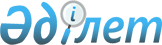 О технологических документах, регламентирующих информационное взаимодействие при реализации средствами интегрированной информационной системы внешней и взаимной торговли общего процесса "Формирование, ведение и использование общего реестра мест прибытия товаров на таможенную территорию Евразийского экономического союза и мест убытия товаров с такой территории"Решение Коллегии Евразийской экономической комиссии от 24 января 2017 года № 6
      В соответствии с пунктом 30 Протокола об информационно-коммуникационных технологиях и информационном взаимодействии в рамках Евразийского экономического союза (приложение № 3 к Договору о Евразийском экономическом союзе от 29 мая 2014 года) и руководствуясь Решением Коллегии Евразийской экономической комиссии от 6 ноября 2014 г. № 200, Коллегия Евразийской экономической комиссии решила: 
      1. Утвердить прилагаемые:  
      Правила информационного взаимодействия при реализации средствами интегрированной информационной системы внешней и взаимной торговли общего процесса "Формирование, ведение и использование общего реестра мест прибытия товаров на таможенную территорию Евразийского экономического союза и мест убытия товаров с такой территории";
      Регламент информационного взаимодействия между уполномоченными органами государств – членов Евразийского экономического союза и Евразийской экономической комиссией при реализации средствами интегрированной информационной системы внешней и взаимной торговли общего процесса "Формирование, ведение и использование общего реестра мест прибытия товаров на таможенную территорию Евразийского экономического союза и мест убытия товаров с такой территории";
      Описание форматов и структур электронных документов и сведений, используемых для реализации средствами интегрированной информационной системы внешней и взаимной торговли общего процесса "Формирование, ведение и использование общего реестра мест прибытия товаров на таможенную территорию Евразийского экономического союза и мест убытия товаров с такой территории"; 
      Порядок присоединения к общему процессу "Формирование, ведение и использование общего реестра мест прибытия товаров на таможенную территорию Евразийского экономического союза и мест убытия товаров с такой территории". 
      2. Установить, что разработка технических схем структур электронных документов и сведений, предусмотренных Описанием, утвержденным настоящим Решением, и обеспечение их размещения в реестре структур электронных документов и сведений, используемых при реализации информационного взаимодействия в интегрированной информационной системе внешней и взаимной торговли, осуществляются департаментом Евразийской экономической комиссии, в компетенцию которого входит координация работ по созданию и развитию интегрированной информационной системы Евразийского экономического союза. 
      3. Настоящее Решение вступает в силу по истечении 90 календарных дней с даты его официального опубликования.  Правила информационного взаимодействия при реализации средствами интегрированной информационной системы внешней и взаимной торговли общего процесса "Формирование, ведение и использование общего реестра мест прибытия товаров на таможенную территорию Евразийского экономического союза и мест убытия товаров с такой территории"  I. Общие положения
      1. Настоящий Порядок разработан в соответствии со следующими международными договорами и актами, составляющими право Евразийского экономического союза (далее – Союз):
      Договор о Евразийском экономическом союзе от 29 мая 2014 года;
      Решение Коллегии Евразийской экономической комиссии от 19 августа 2014 г. № 132 "Об утверждении описания структуры перечня мест прибытия товаров на единую таможенную территорию Таможенного союза и мест убытия товаров с единой таможенной территории Таможенного союза";
      Решение Коллегии Евразийской экономической комиссии от 6 ноября 2014 г. № 200 "О технологических документах, регламентирующих информационное взаимодействие при реализации средствами интегрированной информационной системы внешней и взаимной торговли общих процессов";
      Решение Коллегии Евразийской экономической комиссии от 27 января 2015 г. № 5 "Об утверждении Правил электронного обмена данными в интегрированной информационной системе внешней и взаимной торговли";
      Решение Коллегии Евразийской экономической комиссии от 14 апреля 2015 г. № 29 "О перечне общих процессов в рамках Евразийского экономического союза и внесении изменения в Решение Коллегии Евразийской экономической комиссии от 19 августа 2014 г. № 132";
      Решение Коллегии Евразийской экономической комиссии от 9 июня 2015 г. № 63 "О Методике анализа, оптимизации, гармонизации и описания общих процессов в рамках Евразийского экономического союза".  II. Область применения
      2. Настоящие Правила разработаны в целях определения порядка и условий информационного взаимодействия между участниками общего процесса "Формирование, ведение и использование общего реестра мест прибытия товаров на таможенную территорию Евразийского экономического союза и мест убытия товаров с такой территории" (далее – общий процесс), включая описание процедур, выполняемых в рамках этого общего процесса.
      3. Настоящие Правила применяются участниками общего процесса при контроле за порядком выполнения процедур и операций в рамках общего процесса, а также при проектировании, разработке и доработке компонентов информационных систем, обеспечивающих реализацию общего процесса.    III. Основные понятия
      4. Для целей настоящих Правил используются понятия, которые означают следующее:
      "исторические данные" – информация, которая хранится в общем реестре мест прибытия (убытия) товаров с момента его формирования и внесение изменений в которую не предусматривается; 
      "место прибытия (убытия) товаров" – место перемещения товаров через таможенную границу Союза, в котором товары предъявляются таможенному органу для осуществления таможенных операций, связанных с прибытием товаров на таможенную территорию Союза или убытием товаров с такой территории;
      "национальный перечень" – национальный перечень мест прибытия (убытия) товаров, формирование и ведение которого осуществляются таможенным органом государства – члена Союза.
      Понятия "группа процедур общего процесса", "информационный объект общего процесса", "исполнитель", "операция общего процесса", "процедура общего процесса" и "участник общего процесса", используемые в настоящих Правилах, применяются в значениях, определенных Методикой анализа, оптимизации, гармонизации и описания общих процессов в рамках Евразийского экономического союза, утвержденной Решением Коллегии Евразийской экономической комиссии от 9 июня 2015 г. № 63.  IV. Основные сведения об общем процессе
      5. Полное наименование общего процесса: "Формирование, ведение и использование общего реестра мест прибытия товаров на таможенную территорию Евразийского экономического союза и мест убытия товаров с такой территории". 
      6. Кодовое обозначение общего процесса: P.CC.04, версия 1.0.0.  1. Цель и задачи общего процесса 
      7. Целью общего процесса является формирование общего реестра мест прибытия (убытия) товаров и представление участникам общего процесса сведений из этого реестра.
      8. Для достижения цели общего процесса необходимо решить следующие задачи:
      а) обеспечить получение Евразийской экономической комиссией (далее – Комиссия) от уполномоченных органов государств – членов Союза (далее – государства-члены) информации о включении, исключении, изменении сведений о местах прибытия (убытия) товаров, из национальных перечней в целях формирования общего реестра мест прибытия (убытия) товаров;
      б) обеспечить автоматизированное формирование общего реестра мест прибытия (убытия) товаров на основе поступившей в Комиссию информации и его опубликование на информационном портале Союза;
      в) обеспечить представление сведений, включенных в общий реестр мест прибытия (убытия) товаров, через интегрированную информационную систему внешней и взаимной торговли (далее – интегрированная система) в целях использования в информационных системах уполномоченных органов государств-членов;
      г) обеспечить представление по запросу информационных систем уполномоченных органов государств-членов с использованием сервисов, размещенных на информационном портале Союза, сведений, включенных в общий реестр реестр мест прибытия (убытия) товаров. 2. Участники общего процесса 
      9. Перечень участников общего процесса приведен в таблице 1. Перечень участников общего процесса  3. Структура общего процесса 
      10. Общий процесс представляет собой совокупность процедур, сгруппированных по своему назначению:
      а) процедуры формирования и ведения общего реестра мест прибытия (убытия) товаров;
      б) процедуры представления сведений, содержащихся в общем реестре мест прибытия (убытия) товаров.
      11. При выполнении процедур общего процесса осуществляется формирование общего реестра мест прибытия (убытия) товаров на основании сведений из национальных перечней, полученных от уполномоченных органов государств-членов, а также представление сведений, включенных в общий реестр мест прибытия (убытия) товаров уполномоченным органам государств-членов и заинтересованным лицам.
      При формировании общего реестра мест прибытия (убытия) товаров выполняются процедуры включения и исключения сведений из общего реестра мест прибытия (убытия) товаров, а также изменения сведений содержащихся в общем реестре мест прибытия (убытия) товаров, включенные в группу процедур формирования и ведения общего реестра мест прибытия (убытия) товаров.
      При представлении уполномоченным органам государств-членов и заинтересованным лицам сведений о местах прибытия (убытия) товаров выполняются следующие процедуры общего процесса, включенные в группу процедур представления сведений, содержащихся в общем реестре мест прибытия (убытия) товаров: 
      получение информации о дате и времени обновления общего реестра мест прибытия (убытия) товаров;
      получение сведений из общего реестра мест прибытия (убытия) товаров;
      получение информации об изменениях, внесенных в общий реестр мест прибытия (убытия) товаров;
      получение сведений из общего реестра мест прибытия (убытия) товаров через информационный портал Союза.
      12. Приведенное описание структуры общего процесса представлено на рисунке 1.  
      Рис. 1. Структура общего процесса 
      13. Порядок выполнения процедур общего процесса, сгруппированных по своему назначению, включая детализированное описание операций, приведен в разделе VIII настоящих Правил.
      14. Для каждой группы процедур приводится общая схема, демонстрирующая связи между процедурами общего процесса и порядок их выполнения. Общая схема процедур построена с использованием графической нотации UML (унифицированный язык моделирования – Unified Modeling Language) и снабжена текстовым описанием.   4. Группа процедур формирования и ведения общего реестра мест прибытия (убытия) товаров 
      15. Выполнение процедур формирования и ведения общего реестра мест прибытия (убытия) товаров начинается при получении уполномоченным органом государства-члена информации об изменении (добавлении, исключении) сведений, содержащихся в национальном перечене.
      При выполнении процедур формирования и ведения общего реестра мест прибытия (убытия) товаров уполномоченный орган государства-члена при внесении изменений в национальный перечень формирует и представляет в Комиссию сведения об изменениях, внесенных в национальный перечень.
      При включении сведений о местах прибытия (убытия) товаров в национальный перечень выполняется процедура "Включение сведений в общий реестр мест прибытия (убытия) товаров" (P.CC.04.PRC.001).
      При изменении сведений о местах прибытия (убытия) товаров в национальном перечне, заявленных при включении мест прибытия (убытия) товаров в общий реестр мест прибытия (убытия) товаров, выполняется процедура "Изменение сведений, содержащихся в общем реестре мест прибытия (убытия) товаров" (P.CC.04.PRC.002).
      При исключении сведений о местах прибытия (убытия) товаров из национального перечня выполняется процедура "Исключение сведений из общего реестра мест прибытия (убытия) товаров" (P.CC.04.PRC.003).
      В случае если в процессе внесения изменений в национальный перечень изменяется регистрационный номер документа, подтверждающий включение места прибытия (убытия) товаров в национальный перечень, то представление сведений осуществляется с использованием 2 процедур: "Исключение сведений из общего реестра мест прибытия (убытия) товаров" (P.CC.04.PRC.003) и "Включение сведений в общий реестр мест прибытия (убытия) товаров" (P.CC.04.PRC.001).
      Представление указанных сведений осуществляется в соответствии с Регламентом информационного взаимодействия между уполномоченными органами государств – членов Евразийского экономического союза и Евразийской экономической комиссией при реализации средствами интегрированной информационной системы внешней и взаимной торговли общего процесса "Формирование, ведение и использование общего реестра мест прибытия товаров на таможенную территорию Евразийского экономического союза и мест убытия товаров с такой территории", утвержденным Решением Коллегии Евразийской экономической комиссии от 24 января 2017 г. № 6 (далее – Регламент информационного взаимодействия). Формат и структура представляемых сведений должны соответствовать Описанию форматов и структур электронных документов и сведений, используемых для реализации средствами интегрированной информационной системы внешней и взаимной торговли общего процесса "Формирование, ведение и использование общего реестра мест прибытия товаров на таможенную территорию Евразийского экономического союза и мест убытия товаров с такой территории", утвержденному Решением Коллегии Евразийской экономической комиссии от 24 января 2017 г. № 6 (далее – Описание форматов и структур электронных документов и сведений. 
      16. Приведенное описание группы процедур формирования и ведения общего реестра мест прибытия (убытия) товаров представлено на рисунке 2.  
      Рис. 2. Общая схема группы процедур формирования и ведения общего реестра мест прибытия (убытия) товаров
      17. Перечень процедур общего процесса, входящих в группу процедур формирования и ведения общего реестра мест прибытия (убытия) товаров, приведен в таблице 2.  Перечень процедур общего процесса, входящих в группу процедур формирования и ведения общего реестра мест прибытия (убытия) товаров  5. Группа процедур представления сведений, содержащихся в общем реестре мест прибытия (убытия) товаров 
      18. Процедуры представления сведений, содержащихся в общем реестре мест прибытия (убытия) товаров, выполняются при получении соответствующего запроса от информационных систем уполномоченных органов государств-членов или от заинтересованного лица на информационном портале Союза.
      В рамках выполнения процедур представления сведений, содержащихся в общем реестре мест прибытия (убытия) товаров, обрабатываются следующие виды запросов, поступающих от информационных систем уполномоченных органов государств-членов:
      запрос на представление информации о дате и времени обновления общего реестра мест прибытия (убытия) товаров;
      запрос на представление сведений из общего реестра мест прибытия (убытия) товаров;
      запрос на представление информации об изменениях, внесенных в общий реестр мест прибытия (убытия) товаров.
      Запрос на представление информации о дате и времени обновления общего реестра мест прибытия (убытия) товаров выполняется уполномоченным органом государства-члена в целях оценки необходимости синхронизации хранящихся в информационной системе уполномоченного органа государства-члена сведений, включенных в национальный перечень, со сведениями, содержащимися в общем реестре мест прибытия (убытия) товаров и хранящимися в Комиссии. При осуществлении запроса на представление информации о дате и времени обновления общего реестра мест прибытия (убытия) товаров выполняется процедура "Получение информации о дате и времени обновления общего реестра мест прибытия (убытия) товаров" (P.CC.04.PRC.004).
      Запрос на представление сведений из общего реестра мест прибытия (убытия) товаров выполняется в целях получения уполномоченным органом государства-члена сведений, включенных в общий реестр мест прибытия (убытия) товаров, хранящихся в Комиссии. Сведения, содержащиеся в общем реестре мест прибытия (убытия) товаров, запрашиваются либо в полном объеме с учетом исторических данных, либо по состоянию на определенную дату и время. Запрос на представление сведений из общего реестра мест прибытия (убытия) товаров используется при первоначальной загрузке сведений в информационную систему уполномомченного органа государства-члена. При осуществлении запроса на представление сведений из общего реестра мест прибытия (убытия) товаров выполняется процедура "Получение сведений из общего реестра мест прибытия (убытия) товаров" (P.CC.04.PRC.005).
      При запросе информации об изменениях, внесенных в общий реестр мест прибытия (убытия) товаров, представляются сведения, которые были добавлены в общий реестр мест прибытия (убытия) товаров или в которые были внесены изменения начиная с момента, указанного в запросе, до момента выполнения этого запроса. При осуществлении запроса на представление информации об изменениях, внесенных в общий реестр мест прибытия (убытия) товаров выполняется процедура "Получение информации об изменениях, внесенных в общий реестр мест прибытия (убытия) товаров" (P.CC.04.PRC.006).
      При представлении сведений о местах прибытия (убытия) товаров через информационный портал Союза используются веб-интерфейс этого портала либо сервисы, размещенные на этом портале. При использовании веб-интерфейса, пользователь в окне браузера задает параметры поиска и (или) выгрузки сведений, содержащихся в общем реестре мест прибытия (убытия) товаров, осуществляет работу с информацией из общего реестра мест прибытия (убытия) товаров, представленной в окне браузера. 
      При использовании сервисов, размещенных на информационном портале Союза, взаимодействие осуществляется между информационной системой заинтересованного лица и информационным порталом Союза. При представлении сведений из общего реестра о мест прибытия (убытия) товаров через информационный портал Союза выполняется процедура "Получение сведений из общего реестра мест прибытия (убытия) товаров через информационный портал Союза" (P.CC.04.PRC.007).
      19. Приведенное описание группы процедур представления сведений, содержащихся в общем реестре мест прибытия (убытия) товаров, представлено на рисунке 3.
      Рис. 3. Общая схема группы процедур представления сведений, содержащихся в общем реестре мест прибытия (убытия) товаров 
      20. Перечень процедур общего процесса, входящих в группу процедур представления сведений, содержащихся в общем реестре мест прибытия (убытия) товаров, приведен в таблице 3. Перечень процедур общего процесса, входящих в группу процедур представления сведений, содержащихся в общем реестре мест прибытия (убытия) товаров  V. Информационные объекты общего процесса
      21. Перечень информационных объектов, сведения о которых или из которых передаются в процессе информационного взаимодействия между участниками общего процесса, приведен в таблице 4.  Перечень информационных объектов VI. Ответственность участников общего процесса
      22. Привлечение к дисциплинарной ответственности за несоблюдение требований, направленных на обеспечение своевременности и полноты передачи сведений, участвующих в информационном взаимодействии должностных лиц и сотрудников Комиссии осуществляется в соответствии с внутренними распорядительными документами Комиссии, а должностных лиц и сотрудников уполномоченных органов государств-членов – в соответствии с законодательством государств-членов.  VII. Справочники и классификаторы общего процесса
      23. Перечень справочников и классификаторов общего процесса приведен в таблице 5. Перечень справочников и классификаторов общего процесса VIII. Процедуры общего процесса 1. Процедуры формирования и ведения общего реестра мест прибытия (убытия) товаров Процедура "Включение сведений в общий реестр мест прибытия (убытия) товаров" (P.CC.04.PRC.001)
      24. Схема выполнения процедуры "Включение сведений в общий реестр мест прибытия (убытия) товаров" (P.CC.04.PRC.001) представлена на рисунке 4.  
      Рис. 4. Схема выполнения процедуры "Включение сведений в общий реестр мест прибытия (убытия) товаров" (P.CC.04.PRC.001)
      25. Процедура "Включение сведений в общий реестр мест прибытия (убытия) товаров" (P.CC.04.PRC.001) выполняется при включении уполномоченным органом государства-члена сведений о местах прибытия (убытия) товаров в национальный перечень.
      26. Первой выполняется операция "Представление сведений для включения в общий реестр мест прибытия (убытия) товаров" (P.CC.04.OPR.001), по результатам выполнения которой уполномоченным органом государства-члена формируются и представляются в Комиссию сведения, включаемые в общий реестр мест прибытия (убытия) товаров.
      27. При получении Комиссией сведений, включаемых в общий реестр мест прибытия (убытия) товаров, выполняется операция "Прием и обработка сведений для включения в общий реестр мест прибытия (убытия) товаров" (P.CC.04.OPR.002), по результатам выполнения которой в общий реестр мест прибытия (убытия) товаров включаются сведения о местах прибытия (убытия) товаров и в уполномоченный орган государства-члена направляется уведомление о включении сведений в общий реестр мест прибытия (убытия) товаров.
      28. При получении уполномоченным органом государства-члена уведомления о включении сведений в общий реестр мест прибытия (убытия) товаров выполняется операция "Получение уведомления о включении сведений в общий реестр мест прибытия (убытия) товаров" (P.CC.04.OPR.003), по результатам выполнения которой осуществляются прием и обработка уведомления о включении сведений в общий реестр мест прибытия (убытия) товаров.
      29. В случае выполнения операции "Прием и обработка сведений для включения в общий реестр мест прибытия (убытия) товаров" (P.CC.04.OPR.002) выполняется операция "Опубликование общего реестра мест прибытия (убытия) товаров" (P.CC.04.OPR.004).
      30. Результатами выполнения процедуры "Включение сведений в общий реестр мест прибытия (убытия) товаров" (P.CC.04.PRC.001) являются включение сведений о местах прибытия (убытия) товаров в общий реестр мест прибытия (убытия) товаров и опубликование общего реестра мест прибытия (убытия) товаров на информационном портале Союза.
      31. Перечень операций общего процесса, выполняемых в рамках процедуры "Включение сведений в общий реестр мест прибытия (убытия) товаров" (P.CC.04.PRC.001), приведен в таблице 6. Перечень операций общего процесса, выполняемых в рамках процедуры "Включение сведений в общий реестр мест прибытия (убытия) товаров" (P.CC.04.PRC.001) Описание операции "Представление сведений для включения в общий реестр мест прибытия (убытия) товаров" (P.CC.04.OPR.001) Описание операции "Прием и обработка сведений для включения в общий реестр мест прибытия (убытия) товаров" (P.CC.04.OPR.002)  Описание операции "Получение уведомления о включении сведений в общий реестр мест прибытия (убытия) товаров" (P.CC.04.OPR.003)  Описание операции "Опубликование общего реестра мест прибытия (убытия) товаров" (P.CC.04.OPR.004)  Процедура "Изменение сведений, содержащихся в общем реестре мест прибытия (убытия) товаров" (P.CC.04.PRC.002) 
      32. Схема выполнения процедуры "Изменение сведений, содержащихся в общем реестре мест прибытия (убытия) товаров" (P.CC.04.PRC.002) представлена на рисунке 5. 
      Рис. 5. Схема выполнения процедуры "Изменение сведений, содержащихся в общем реестре мест прибытия (убытия) товаров" (P.CC.04.PRC.002)
      33. Процедура "Изменение сведений, содержащихся в общем реестре мест прибытия (убытия) товаров" (P.CC.04.PRC.002) выполняется при внесении уполномоченным органом государства-члена изменений в национальный перечень.
      34. Первой выполняется операция "Представление сведений для внесения изменений в общий реестр мест прибытия (убытия) товаров" (P.CC.04.OPR.005), по результатам выполнения которой уполномоченным органом государства-члена формируются и представляются в Комиссию сведения для внесения изменений в общий реестр мест прибытия (убытия) товаров.
      35. При получении Комиссией сведений для внесения изменений в общий реестр мест прибытия (убытия) товаров выполняется операция "Прием и обработка сведений для внесения изменений в общий реестр мест прибытия (убытия) товаров" (P.CC.04.OPR.006), по результатам выполнения которой осуществляется обновление сведений в общем реестре мест прибытия (убытия) товаров и в уполномоченный орган государства-члена направляется уведомление о внесении изменений в общий реестр мест прибытия (убытия) товаров.
      36. При получении уполномоченным органом государства-члена уведомления о внесении изменений в общий реестр мест прибытия (убытия) товаров выполняется операция "Получение уведомления о внесении изменений в общий реестр мест прибытия (убытия) товаров" (P.CC.04.OPR.007), по результатам выполнения которой осуществляются прием и обработка уведомления о внесении изменений в общий реестр мест прибытия (убытия) товаров
      37. В случае выполнения операции "Прием и обработка сведений для внесения изменений в общий реестр мест прибытия (убытия) товаров" (P.CC.04.OPR.006) выполняется операция "Опубликование обновленных сведений из общего реестра мест прибытия (убытия) товаров" (P.CC.04.OPR.008).
      38. Результатами выполнения процедуры "Изменение сведений, содержащихся в общем реестре мест прибытия (убытия) товаров" (P.CC.04.PRC.002) являются внесение изменений в общий реестр мест прибытия (убытия) товаров и опубликование измененных сведений о местах прибытия (убытия) товаров на информационном портале Союза. 
      39. Перечень операций общего процесса, выполняемых в рамках процедуры "Изменение сведений, содержащихся в общем реестре мест прибытия (убытия) товаров" (P.CC.04.PRC.002), приведен в таблице 11.  Перечень операций общего процесса, выполняемых в рамках процедуры "Изменение сведений, содержащихся в общем реестре мест прибытия (убытия) товаров" (P.CC.04.PRC.002)  Описание операции "Представление сведений для внесения изменений в общий реестр мест прибытия (убытия) товаров" (P.CC.04.OPR.005)  Описание операции "Прием и обработка сведений для внесения изменений в общий реестр мест прибытия (убытия) товаров" (P.CC.04.OPR.006) Описание операции "Получение уведомления о внесении изменений в общий реестр мест прибытия (убытия) товаров" (P.CC.04.OPR.007)  Описание операции "Опубликование обновленных сведений о местах прибытия (убытия) товаров из общего реестра мест прибытия (убытия) товаров" (P.CC.04.OPR.008)  Процедура "Исключение сведений из общего реестра мест прибытия (убытия) товаров" (P.CC.04.PRC.003)
      40. Схема выполнения процедуры "Исключение сведений из общего реестра мест прибытия (убытия) товаров" (P.CC.04.PRC.003) представлена на рисунке 6.
      Рис. 6. Схема выполнения процедуры "Исключение сведений из общего реестра мест прибытия (убытия) товаров" (P.CC.04.PRC.003)
      41. Процедура "Исключение сведений из общего реестра мест прибытия (убытия) товаров" (P.CC.04.PRC.003) выполняется при исключении сведений о местах прибытия (убытия) товаров из национального перечня.
      42. Первой выполняется операция "Представление сведений для исключения из общего реестра мест прибытия (убытия) товаров" (P.CC.04.OPR.009), по результатам выполнения которой в уполномоченном органе государства-члена формируются и представляются в Комиссию сведения для исключения из общего реестра мест прибытия (убытия) товаров. 
      43. При получении Комиссией сведений для исключения сведений из общего реестра мест прибытия (убытия) товаров выполняется операция "Прием и обработка сведений для исключения из общего реестра мест прибытия (убытия) товаров" (P.CC.04.OPR.010), по результатам выполнения которой осуществляется исключение соответствующий сведений из общего реестра мест прибытия (убытия) товаров и в уполномоченный орган государства-члена направляется уведомление об исключении сведений из общего реестра мест прибытия (убытия) товаров.
      44. При получении уполномоченным органом государства-члена уведомления об исключении сведений из общего реестра мест прибытия (убытия) товаров выполняется операция "Получение уведомления об исключении сведений из общего реестра мест прибытия (убытия) товаров" (P.CC.04.OPR.011), по результатам выполнения которой осуществляются прием и обработка уведомления об исключении сведений из общего реестра мест прибытия (убытия) товаров.
      45. В случае выполнения операции "Прием и обработка сведений для исключения из общего реестра мест прибытия (убытия) товаров" (P.CC.04.OPR.010) выполняется операция "Опубликование обновленного общего реестра мест прибытия (убытия) товаров" (P.CC.04.OPR.012).
      46. Результатами выполнения процедуры "Исключение сведений из общего реестра мест прибытия (убытия) товаров" (P.CC.04.PRC.003) являются исключение сведений о местах прибытия (убытия) товаров из общего реестра мест прибытия (убытия) товаров и опубликование обновленного общего реестра мест прибытия (убытия) товаров на информационном портале Союза. 
      47. Перечень операций общего процесса, выполняемых в рамках процедуры "Исключение сведений из общего реестра мест прибытия (убытия) товаров" (P.CC.04.PRC.003), приведен в таблице 16.  Перечень операций общего процесса, выполняемых в рамках процедуры "Исключение сведений из общего реестра мест прибытия (убытия) товаров" (P.CC.04.PRC.003)  Описание операции "Представление сведений для исключения из общего реестра мест прибытия (убытия) товаров" (P.CC.04.OPR.009)  Описание операции "Прием и обработка сведений для исключения из общего реестра мест прибытия (убытия) товаров" (P.CC.04.OPR.010) Описание операции "Получение уведомления об исключении сведений из общего реестра мест прибытия (убытия) товаров" (P.CC.04.OPR.011) Описание операции "Опубликование обновленного общего реестра мест прибытия (убытия) товаров" (P.CC.04.OPR.012) 2. Процедуры представления сведений, содержащихся в общем реестре мест прибытия (убытия) товаров Процедура "Получение информации о дате и времени обновления общего реестра мест прибытия (убытия) товаров" (P.CC.04.PRC.004) 
      48. Схема выполнения процедуры "Получение информации о дате и времени обновления общего реестра мест прибытия (убытия) товаров" (P.CC.04.PRC.004) представлена на рисунке 7. 
      Рис. 7. Схема выполнения процедуры "Получение информации о дате и времени обновления общего реестра мест прибытия (убытия) товаров" (P.CC.04.PRC.004) 
      49. Процедура "Получение информации о дате и времени обновления общего реестра мест прибытия (убытия) товаров" (P.CC.04.PRC.004) выполняется в целях оценки необходимости синхронизации информации о дате и времени обновления общего реестра мест прибытия (убытия) товаров, хранящейся в информационной системе уполномоченного органа государства-члена, с соответствующей информацией из общего реестра мест прибытия (убытия) товаров, хранящейся в Комиссии.
      50. Первой выполняется операция "Запрос информации о дате и времени обновления общего реестра мест прибытия (убытия) товаров" (P.CC.04.OPR.013), по результатам выполнения которой уполномоченным органом государства-члена формируется и направляется в Комиссию запрос на представление информации о дате и времени обновления общего реестра мест прибытия (убытия) товаров.
      51. При получении Комиссией запроса на представление информации о дате и времени обновления общего реестра мест прибытия (убытия) товаров выполняется операция "Обработка и представление информации о дате и времени обновления общего реестра мест прибытия (убытия) товаров" (P.CC.04.OPR.014), по результатам выполнения которой формируется и представляется в уполномоченный орган государства-члена информация о дате и времени обновления общего реестра мест прибытия (убытия) товаров.
      52. При получении уполномоченным органом государства-члена информации о дате и времени обновления общего реестра мест прибытия (убытия) товаров выполняется операция "Прием и обработка информации о дате и времени обновления общего реестра мест прибытия (убытия) товаров" (P.CC.04.OPR.015).
      53. Результатом выполнения процедуры "Получение информации о дате и времени обновления общего реестра мест прибытия (убытия) товаров" (P.CC.04.PRC.004) является получение уполномоченным органом государства-члена информации о дате и времени обновления общего реестра мест прибытия (убытия) товаров.
      54. Перечень операций общего процесса, выполняемых в рамках процедуры "Получение информации о дате и времени обновления общего реестра мест прибытия (убытия) товаров" (P.CC.04.PRC.004), приведен в таблице 21. Перечень операций общего процесса, выполняемых в рамках процедуры "Получение информации о дате и времени обновления общего реестра мест прибытия (убытия) товаров" (P.CC.04.PRC.004)  Описание операции "Запрос информации о дате и времени обновления общего реестра мест прибытия (убытия) товаров" (P.CC.04.OPR.013) Описание операции "Обработка и представление информации о дате и времени обновления общего реестра мест прибытия (убытия) товаров" (P.CC.04.OPR.014)  Описание операции "Прием и обработка информации о дате и времени обновления общего реестра мест прибытия (убытия) товаров" (P.CC.04.OPR.015)  Процедура "Получение сведений из общего реестра мест прибытия (убытия) товаров" (P.CC.04.PRC.005)
      55. Схема выполнения процедуры "Получение сведений из общего реестра мест прибытия (убытия) товаров" (P.CC.04.PRC.005) представлена на рисунке 8.
      Рис. 8. Схема выполнения процедуры "Получение сведений из общего реестра мест прибытия (убытия) товаров" (P.CC.04.PRC.005)
      56. Процедура "Получение сведений из общего реестра мест прибытия (убытия) товаров" (P.CC.04.PRC.005) выполняется в целях получения уполномоченным органом государства-члена сведений из общего реестра мест прибытия (убытия) товаров.
      57. Первой выполняется операция "Запрос сведений из общего реестра мест прибытия (убытия) товаров" (P.CC.04.OPR.016), по результатам выполнения которой уполномоченным органом государства-члена формируется и направляется в Комиссию запрос на представление сведений из общего реестра мест прибытия (убытия) товаров. В зависимости от заданных параметров возможно формирование 2 видов запросов:
      запрос на представление сведений, содержащихся в общем реестре мест прибытия (убытия) товаров, в полном объеме, с учетом исторических данных;
      запрос на представление сведений о местах прибытия (убытия) товаров по состоянию на определенную дату и время.
      58. При получении Комиссией запроса на представление сведений из общего реестра мест прибытия (убытия) товаров выполняется операция "Обработка и представление сведений из общего реестра мест прибытия (убытия) товаров" (P.CC.04.OPR.017), по результатам выполнения которой формируются и представляются в уполномоченный орган государства-члена сведения из общего реестра мест прибытия (убытия) товаров или направляется уведомление об отсутствии сведений, удовлетворяющих параметрам запроса.
      59. При получении уполномоченным органом государства-члена сведений из общего реестра мест прибытия (убытия) товаров или уведомления об отсутствии сведений, удовлетворяющих параметрам запроса, выполняется операция "Прием и обработка сведений из общего реестра мест прибытия (убытия) товаров" (P.CC.04.OPR.018).
      60. Результатом выполнения процедуры "Получение сведений из общего реестра мест прибытия (убытия) товаров" (P.CC.04.PRC.005) является получение уполномоченным органом государства-члена сведений о местах прибытия (убытия) товаров из общего реестра мест прибытия (убытия) товаров или уведомления об отсутствии сведений, удовлетворяющих параметрам запроса.
      61. Перечень операций общего процесса, выполняемых в рамках процедуры "Получение сведений из общего реестра мест прибытия (убытия) товаров" (P.CC.04.PRC.005), приведен в таблице 25. Перечень операций общего процесса, выполняемых в рамках процедуры "Получение сведений из общего реестра мест прибытия (убытия) товаров" (P.CC.04.PRC.005)  Описание операции "Запрос сведений из общего реестра мест прибытия (убытия) товаров" (P.CC.04.OPR.016) Описание операции "Обработка и представление сведений из общего реестра мест прибытия (убытия) товаров" (P.CC.04.OPR.017) Описание операции "Прием и обработка сведений из общего реестра мест прибытия (убытия) товаров" (P.CC.04.OPR.018) Процедура "Получение информации об изменениях, внесенных в общий реестр мест прибытия (убытия) товаров" (P.CC.04.PRC.006)
      62. Схема выполнения процедуры "Получение информации об изменениях, внесенных в общий реестр мест прибытия (убытия) товаров" (P.CC.04.PRC.006) представлена на рисунке 9. 
      Рис. 9. Схема выполнения процедуры "Получение информации об изменениях, внесенных в общий реестр мест прибытия (убытия) товаров" (P.CC.04.PRC.006)
      63. Процедура "Получение информации об изменениях, внесенных в общий реестр мест прибытия (убытия) товаров" (P.CC.04.PRC.006) выполняется в целях получения уполномоченным органом государства-члена сведений из общего реестра мест прибытия (убытия) товаров, добавление которых в общий реестр мест прибытия (убытия) товаров или внесение изменений в которые произошло начиная с момента, указанного в запросе, до момента выполнения этого запроса. Процедура выполняется в том числе если в результате выполнения процедуры "Получение информации о дате и времени обновления общего реестра мест прибытия (убытия) товаров" (P.CC.04.PRC.004) выявлено, что дата и время получения сведений из общего реестра мест прибытия (убытия) товаров уполномоченным органом государства-члена являются более ранними, чем дата и время изменения общего реестра мест прибытия (убытия) товаров в Комиссии.
      64. Первой выполняется операция "Запрос информации об изменениях, внесенных в общий реестр мест прибытия (убытия) товаров" (P.CC.04.OPR.019), по результатам выполнения которой уполномоченным органом государства-члена формируется и направляется в Комиссию запрос на представление информации об изменениях, внесенных в общий реестр мест прибытия (убытия) товаров.
      65. При получении Комиссией запроса на представление информации об изменениях, внесенных в общий реестр мест прибытия (убытия) товаров, выполняется операция "Обработка и представление информации об измененных сведениях из общего реестра мест прибытия (убытия) товаров" (P.CC.04.OPR.020), по результатам выполнения которой формируется и представляется в уполномоченный орган государства-члена информация об изменениях, внесенных в общий реестр мест прибытия (убытия) товаров с даты и времени указанных в запросе, или направляется уведомление об отсутствии информации, удовлетворяющей параметрам запроса. 
      66. При получении уполномоченным органом государства-члена информации об изменениях, внесенных в общий реестр мест прибытия (убытия) товаров, или уведомления об отсутствии информации, удовлетворяющей параметрам запроса, выполняется операция "Прием 
и обработка информации об измененных сведениях из общего реестра мест прибытия (убытия) товаров" (P.CC.04.OPR.021).
      67. Результатами выполнения процедуры "Получение информации об изменениях, внесенных в общий реестр мест прибытия (убытия) товаров" (P.CC.04.PRC.006) являются получение уполномоченным органом государства-члена сведений из общего реестра мест прибытия (убытия) товаров и синхронизация сведений из общего реестра мест прибытия (убытия) товаров между уполномоченным органом государства-члена и Комиссией.
      68. Перечень операций общего процесса, выполняемых в рамках процедуры "Получение информации об изменениях, внесенных в общий реестр мест прибытия (убытия) товаров" (P.CC.04.PRC.006), приведен в таблице 29.  Перечень операций общего процесса, выполняемых в рамках процедуры "Получение информации об изменениях, внесенных в общий реестр мест прибытия (убытия) товаров" (P.CC.04.PRC.006) Описание операции "Запрос информации об изменениях, внесенных в общий реестр мест прибытия (убытия) товаров" (P.CC.04.OPR.019)  Описание операции "Обработка и представление информации об изменениях, внесенных в общий реестр мест прибытия (убытия) товаров" (P.CC.04.OPR.020)  Описание операции "Прием и обработка информации об изменениях, внесенных в общий реестр мест прибытия (убытия) товаров" (P.CC.04.OPR.021)  IX. Порядок действий в нештатных ситуациях
      69. При выполнении процедур общего процесса возможны исключительные ситуации, при которых обработка данных не может быть произведена в обычном режиме. Это может произойти при возникновении технических сбоев, ошибок структурного и форматно-логического контроля и в иных случаях. 
      70. В случае возникновения ошибок структурного и форматно-логического контроля уполномоченный орган государства-члена осуществляет проверку сообщения, относительно которого получено уведомление об ошибке, на соответствие Описанию форматов и структур электронных документов и сведений и требованиям к заполнению электронных документов и сведений в соответствии с Регламентом информационного взаимодействия. В случае выявления несоответствия сведений требованиям указанных документов уполномоченный орган государства-члена принимает необходимые меры для устранения выявленной ошибки в установленном порядке. 
      71. В целях разрешения нештатных ситуаций государства-члены информируют друг друга и Комиссию об уполномоченных органах государств-членов, к компетенции которых относится выполнение требований, предусмотренных настоящими Правилами, а также представляют сведения о лицах, ответственных за обеспечение технической поддержки при реализации общего процесса.  Регламент информационного взаимодействия между уполномоченными органами государств – членов Евразийского экономического союза и Евразийской экономической комиссией при реализации средствами интегрированной информационной системы внешней и взаимной торговли общего процесса "Формирование, ведение и использование общего реестра мест прибытия товаров на таможенную территорию Евразийского экономического союза и мест убытия товаров с такой территории"  I. Общие положения 
      1. Настоящий Порядок разработан в соответствии со следующими международными договорами и актами, составляющими право Евразийского экономического союза (далее – Союз): 
      Договор о Евразийском экономическом союзе от 29 мая 2014 года; 
      Решение Коллегии Евразийской экономической комиссии от 19 августа 2014 г. № 132 "Об утверждении описания структуры перечня мест прибытия товаров на единую таможенную территорию Таможенного союза и мест убытия товаров с единой таможенной территории Таможенного союза"; 
      Решение Коллегии Евразийской экономической комиссии от 6 ноября 2014 г. № 200 "О технологических документах, регламентирующих информационное взаимодействие при реализации средствами интегрированной информационной системы внешней и взаимной торговли общих процессов";
      Решение Коллегии Евразийской экономической комиссии от 27 января 2015 г. № 5 "Об утверждении Правил электронного обмена данными в интегрированной информационной системе внешней и взаимной торговли";
      Решение Коллегии Евразийской экономической комиссии от 14 апреля 2015 г. № 29 "О перечне общих процессов в рамках Евразийского экономического союза и внесении изменения в Решение Коллегии Евразийской экономической комиссии от 19 августа 2014 г. № 132";
      Решение Коллегии Евразийской экономической комиссии от 9 июня 2015 г. № 63 "О Методике анализа, оптимизации, гармонизации и описания общих процессов в рамках Евразийского экономического союза".  II. Область применения 
      2. Настоящий Регламент разработан в целях обеспечения единообразного применения участниками общего процесса порядка и условий выполнения транзакций общего процесса "Формирование, ведение и использование общего реестра мест прибытия товаров на таможенную территорию Евразийского экономического союза и мест убытия товаров с такой территории" (далее – общий процесс). 
      3. Настоящий Регламент определяет требования к порядку и условиям выполнения операций общего процесса, непосредственно направленных на реализацию информационного взаимодействия между участниками общего процесса. 
      4. Настоящий Регламент применяется участниками общего процесса при контроле за порядком выполнения процедур и операций в рамках общего процесса, а также при проектировании, разработке и доработке компонентов информационных систем, обеспечивающих реализацию этого общего процесса.  III. Основные понятия
      5. Для целей настоящего Регламента используются понятия, которые означают следующее:
      "авторизация" – предоставление определенному участнику общего процесса прав на выполнение определенных действий;
      "реквизит электронного документа (сведений)" – единица данных электронного документа (сведений), которая в определенном контексте считается неразделимой. 
      Понятия "инициатор", "инициирующая операция", "принимающая операция", "респондент", "сообщение общего процесса" и "транзакция общего процесса", используемые в настоящем Регламенте, применяются в значениях, определенных Методикой анализа, оптимизации, гармонизации и описания общих процессов в рамках Евразийского экономического союза, утвержденной Решением Коллегии Евразийской экономической комиссии от 9 июня 2015 г. № 63. 
      Иные понятия, используемые в настоящем Регламенте, применяются в значениях, определенных в пункте 4 Правил информационного взаимодействия при реализации средствами интегрированной информационной системы внешней и взаимной торговли общего процесса "Формирование, ведение и использование общего реестра мест прибытия товаров на таможенную территорию Евразийского экономического союза и мест убытия товаров с такой территории", утвержденных Решением Коллегии Евразийской экономической комиссии от 24 января 2017 г. № 6 (далее – Правила информационного взаимодействия).  IV. Основные сведения об информационном взаимодействии в рамках общего процесса  1. Участники информационного взаимодействия
      6. Перечень ролей участников информационного взаимодействия в рамках общего процесса приведен в таблице 1. Перечень ролей участников информационного взаимодействия 2. Структура информационного взаимодействия 
      7. Информационное взаимодействие в рамках общего процесса осуществляется между уполномоченными органами государств – членов Союза (далее – государства-члены) и Евразийской экономической комиссией (далее – Комиссия) в соответствии с процедурами общего процесса: 
      а) информационное взаимодействие при формировании и ведении общего реестра мест прибытия (убытия) товаров; 
      б) информационное взаимодействие при представлении сведений, содержащихся в общем реестре мест прибытия (убытия) товаров. 
      Структура информационного взаимодействия между уполномоченными органами государств-членов и Комиссией представлена на рисунке 1.  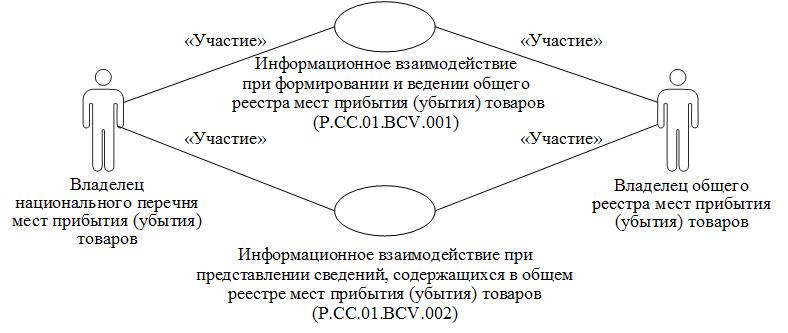 
      Рис. 1. Структура информационного взаимодействия между уполномоченными органами государств-членов и Комиссией
      8. Информационное взаимодействие между уполномоченными органами государств-членов и Комиссией реализуется в рамках общего процесса. Структура общего процесса определена в Правилах информационного взаимодействия.
      9. Информационное взаимодействие определяет порядок выполнения транзакций общего процесса, каждая из которых представляет собой обмен сообщениями в целях синхронизации состояний информационного объекта общего процесса между участниками общего процесса. Для каждого информационного взаимодействия определены взаимосвязи между операциями и соответствующими таким операциям транзакциями общего процесса.
      10. При выполнении транзакции общего процесса инициатор в рамках осуществляемой им операции (инициирующей операции) направляет респонденту сообщение-запрос, в ответ на которое респондент в рамках осуществляемой им операции (принимающей операции) может направить или не направить сообщение-ответ в зависимости от шаблона транзакции общего процесса. Структура данных в составе сообщения должна соответствовать Описанию форматов и структур электронных документов и сведений, используемых для реализации средствами интегрированной информационной системы внешней и взаимной торговли общего процесса "Формирование, ведение и использование общего реестра мест прибытия товаров на таможенную территорию Евразийского экономического союза и мест убытия товаров с такой территории", утвержденному Решением Коллегии Евразийской экономической комиссии от 24 января 2017 г. № 6 (далее – Описание форматов и структур электронных документов и сведений). 
      11. Транзакции общего процесса выполняются в соответствии с заданными параметрами транзакций общего процесса, как это определено настоящим Регламентом.  V. Информационное взаимодействие в рамках групп процедур 1. Информационное взаимодействие при формировании и ведении общего реестра мест прибытия (убытия) товаров
      12. Схема выполнения транзакций общего процесса при формировании и ведении общего реестра мест прибытия (убытия) товаров представлена на рисунке 2. Для каждой процедуры общего процесса в таблице 2 приведена связь между операциями, промежуточными и результирующими состояниями информационных объектов общего процесса и транзакциями общего процесса.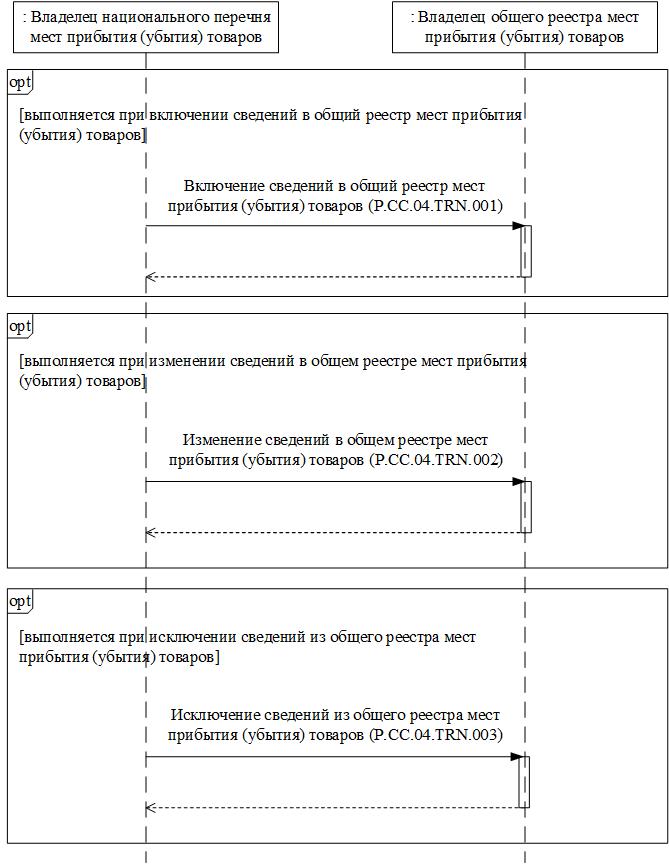 
      Рис. 2. Схема выполнения транзакций общего процесса при формировании и ведении общего реестра мест прибытия (убытия) товаров Перечень транзакций общего процесса при формировании и ведении общего реестра мест прибытия (убытия) товаров  2. Информационное взаимодействие при представлении сведений, содержащихся в общем реестре мест прибытия (убытия) товаров 
      13. Схема выполнения транзакций общего процесса при представлении сведений, содержащихся в общем реестре мест прибытия (убытия) товаров представлена на рисунке 3. Для каждой процедуры общего процесса в таблице 3 приведена связь между операциями, промежуточными и результирующими состояниями информационных объектов общего процесса и транзакциями общего процесса. 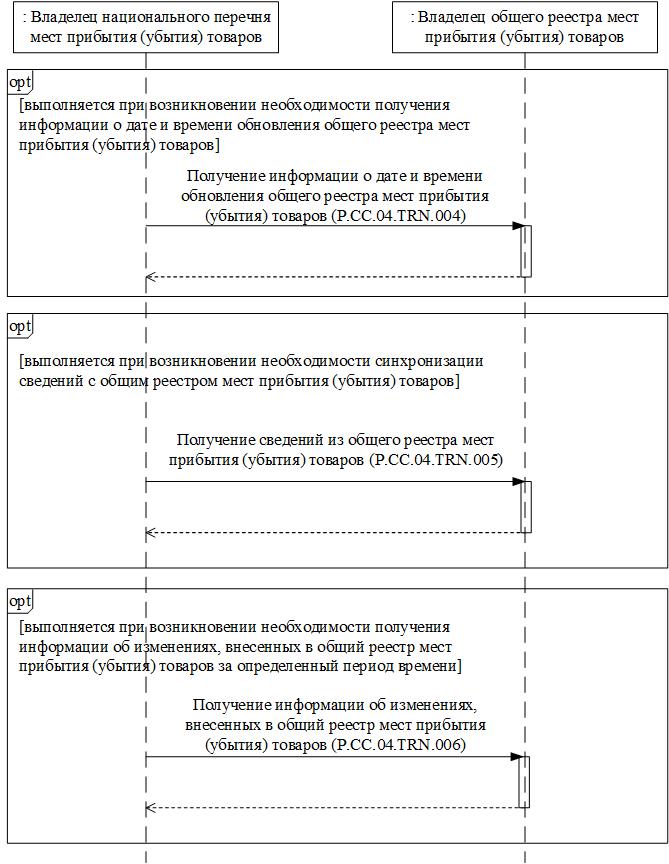 
      Рис. 3. Схема выполнения транзакций общего процесса при представлении сведений, содержащихся в общем реестре мест прибытия (убытия) товаров  Перечень транзакций общего процесса при представлении сведений, содержащихся в общем реестре мест прибытия (убытия) товаров  VI. Описание сообщений общего процесса 
      14. Перечень сообщений общего процесса, передаваемых в рамках информационного взаимодействия при реализации общего процесса, приведен в таблице 4. Структура данных в составе сообщения должна соответствовать Описанию форматов и структур электронных документов и сведений. Ссылка на соответствующую структуру в Описании форматов и структур электронных документов и сведений устанавливается по значению графы 3 таблицы 4.  Перечень сообщений общего процесса VII. Описание транзакций общего процесса  1. Транзакция общего процесса "Включение сведений в общий реестр мест прибытия (убытия) товаров" (P.CC.04.TRN.001) 
      15. Транзакция общего процесса "Включение сведений в общий реестр мест прибытия (убытия) товаров" (P.CC.04.TRN.001) выполняется для представления инициатором респонденту соответствующих сведений. Схема выполнения указанной транзакции общего процесса представлена на рисунке 4. Параметры транзакции общего процесса приведены в таблице 5. 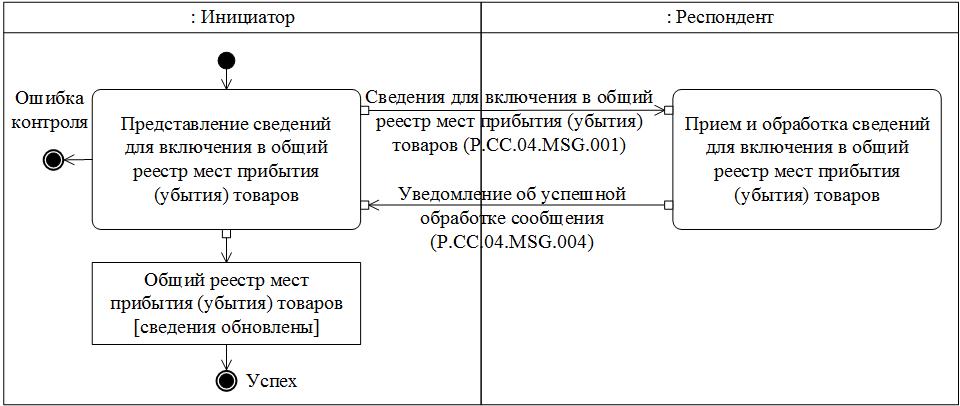 
      Рис. 4. Схема выполнения транзакции общего процесса "Включение сведений в общий реестр мест прибытия (убытия) товаров" (P.CC.04.TRN.001)  Описание транзакции общего процесса "Включение сведений в общий реестр мест прибытия (убытия) товаров" (P.CC.04.TRN.001)  2. Транзакция общего процесса "Изменение сведений в общем реестре мест прибытия (убытия) товаров" (P.CC.04.TRN.002)
      16. Транзакция общего процесса "Изменение сведений в общем реестре мест прибытия (убытия) товаров" (P.CC.04.TRN.002) выполняется для представления инициатором респонденту соответствующих сведений. Схема выполнения указанной транзакции общего процесса представлена на рисунке 5. Параметры транзакции общего процесса приведены в таблице 6. 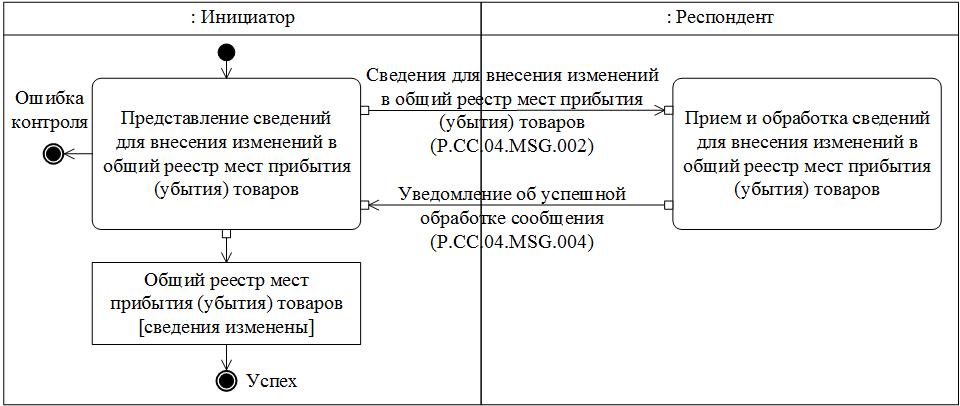 
      Рис. 5. Схема выполнения транзакции общего процесса "Изменение сведений в общем реестре мест прибытия (убытия) товаров" (P.CC.04.TRN.002) Описание транзакции общего процесса "Изменение сведений в общем реестре мест прибытия (убытия) товаров" (P.CC.04.TRN.002)  3. Транзакция общего процесса "Исключение сведений из общего реестра мест прибытия (убытия) товаров" (P.CC.04.TRN.003)
      17. Транзакция общего процесса "Исключение сведений из общего реестра мест прибытия (убытия) товаров" (P.CC.04.TRN.003) выполняется для представление инициатором респонденту соответствующих сведений. Схема выполнения указанной транзакции общего процесса представлена на рисунке 6. Параметры транзакции общего процесса приведены в таблице 7.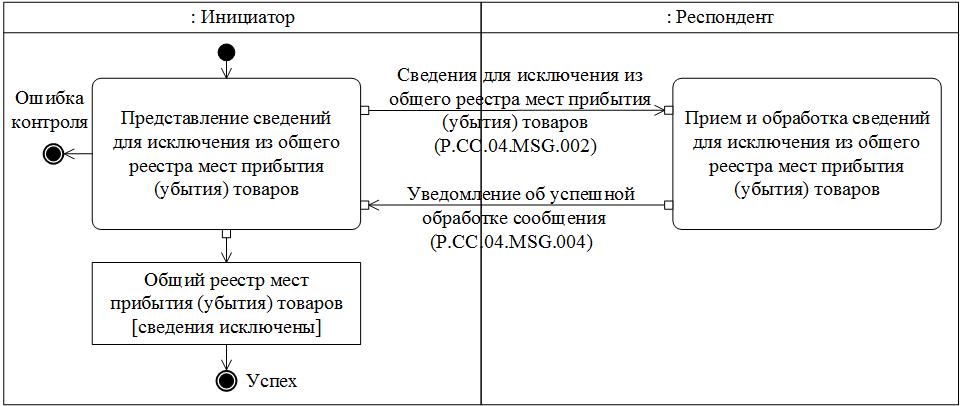 
      Рис. 6. Схема выполнения транзакции общего процесса "Исключение сведений из общего реестра мест прибытия (убытия) товаров" (P.CC.04.TRN.003) Описание транзакции общего процесса "Исключение сведений из общего реестра мест прибытия (убытия) товаров" (P.CC.04.TRN.003)  4. Транзакция общего процесса "Получение информации о дате и времени обновления общего реестра мест прибытия (убытия) товаров" (P.CC.04.TRN.004)
      18. Транзакция общего процесса "Получение информации о дате и времени обновления общего реестра мест прибытия (убытия) товаров" (P.CC.04.TRN.004) выполняется для представления респондентом по запросу инициатора соответствующих сведений. Схема выполнения указанной транзакции общего процесса представлена на рисунке 7. Параметры транзакции общего процесса приведены в таблице 8.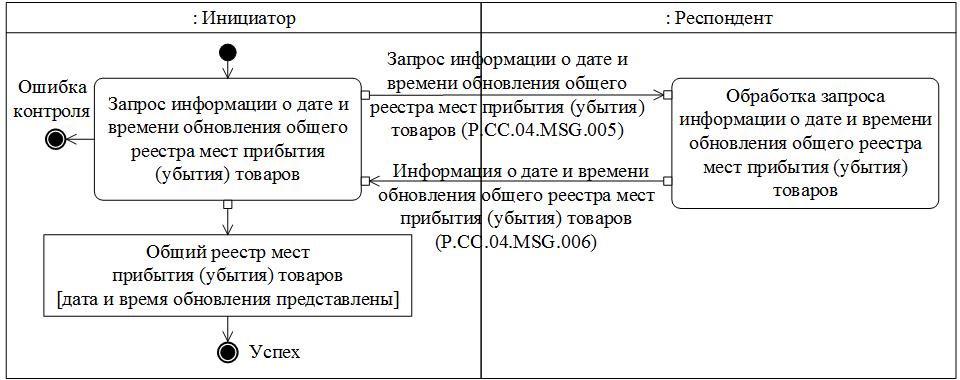 
      Рис. 7. Схема выполнения транзакции общего процесса "Получение информации о дате и времени обновления общего реестра мест прибытия (убытия) товаров" (P.CC.04.TRN.004) Описание транзакции общего процесса "Получение информации о дате и времени обновления общего реестра мест прибытия (убытия) товаров" (P.CC.04.TRN.004) 5. Транзакция общего процесса "Получение сведений из общего реестра мест прибытия (убытия) товаров" (P.CC.04.TRN.005)
      19. Транзакция общего процесса "Получение сведений из общего реестра мест прибытия (убытия) товаров" (P.CC.04.TRN.005) выполняется для представления респондентом по запросу инициатора соответствующих сведений. Схема выполнения указанной транзакции общего процесса представлена на рисунке 8. Параметры транзакции общего процесса приведены в таблице 9. 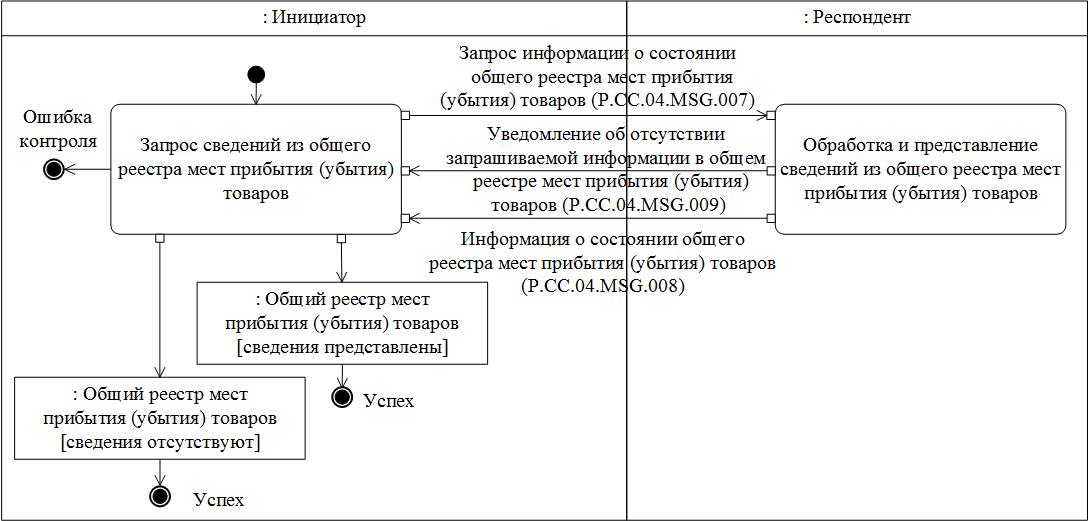 
      Рис. 8. Схема выполнения транзакции общего процесса "Получение сведений из общего реестра мест прибытия (убытия) товаров" (P.CC.04.TRN.005)  Описание транзакции общего процесса "Получение сведений из общего реестра мест прибытия (убытия) товаров" (P.CC.04.TRN.005) 6. Транзакция общего процесса "Получение информации об изменениях, внесенных в общий реестр мест прибытия (убытия) товаров" (P.CC.04.TRN.006)
      20. Транзакция общего процесса "Получение информации об изменениях, внесенных в общий реестр мест прибытия (убытия) товаров" (P.CC.04.TRN.006) выполняется для представления респондентом по запросу инициатора соответствующих сведений. Схема выполнения указанной транзакции общего процесса представлена на рисунке 9. Параметры транзакции общего процесса приведены в таблице 10.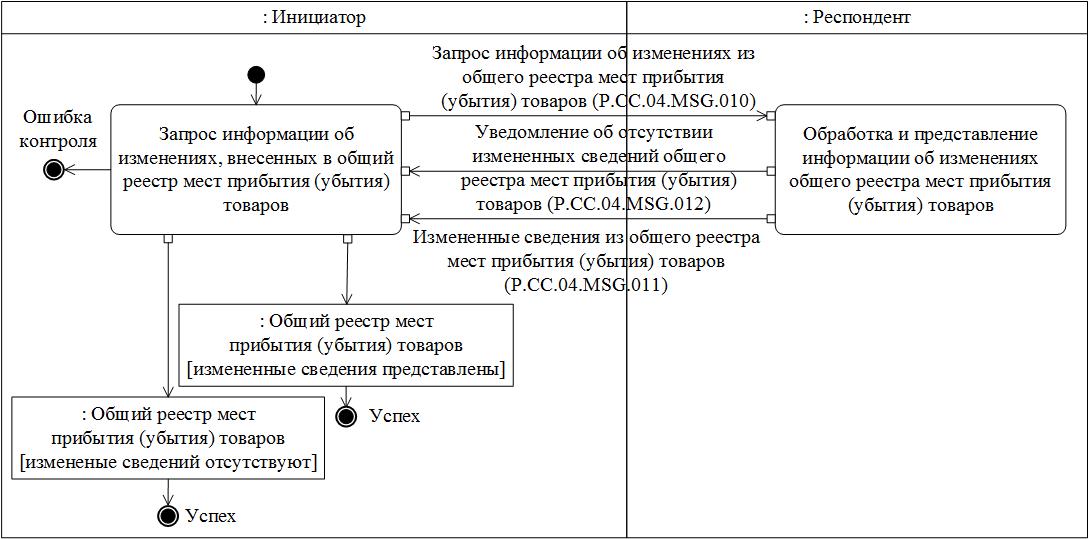 
      Рис. 9. Схема выполнения транзакции общего процесса "Получение информации об изменениях, внесенных в общий реестр мест прибытия (убытия) товаров" (P.CC.04.TRN.006) Описание транзакции общего процесса "Получение информации об изменениях, внесенных в общий реестр мест прибытия (убытия) товаров" (P.CC.04.TRN.006) VIII. Порядок действий в нештатных ситуациях 
      21. При информационном взаимодействии в рамках общего процесса вероятны нештатные ситуации, когда обработка данных не может быть произведена в обычном режиме. Нештатные ситуации возникают при технических сбоях, истечении времени ожидания и в иных случаях. Для получения участником общего процесса комментариев о причинах возникновения нештатной ситуации и рекомендаций по ее разрешению предусмотрена возможность направления соответствующего запроса в службу поддержки интегрированной информационной системы внешней и взаимной торговли. Общие рекомендации по разрешению нештатной ситуации приведены в таблице 11. 
      22. Уполномоченный орган государства-члена проводит проверку сообщения, в связи с которым получено уведомление об ошибке, на соответствие Описанию форматов и структур электронных документов и сведений и требованиям к контролю сообщений, указанным в разделе IX настоящего Регламента. В случае если выявлено несоответствие указанным требованиям, уполномоченный орган государства-члена принимает все необходимые меры для устранения выявленной ошибки. В случае если несоответствий не выявлено, уполномоченный орган государства-члена направляет сообщение с описанием этой нештатной ситуации в службу поддержки интегрированной информационной системы внешней и взаимной торговли.  Действия в нештатных ситуациях  IX. Требования к заполнению электронных документов и сведений
      23. Требования к заполнению реквизитов электронных документов (сведений) "Общий реестр мест прибытия (убытия) товаров" (R.CA.CC.04.001), передаваемых в сообщении "Сведения для включения в общий реестр мест прибытия (убытия) товаров" (P.CC.04.MSG.001), приведены в таблице 12.  Требования к заполнению реквизитов электронных документов (сведений) "Общий реестр мест прибытия (убытия) товаров" (R.CA.CC.04.001), передаваемых в сообщении "Сведения для включения в общий реестр мест прибытия (убытия) товаров" (P.CC.04.MSG.001) 
      24. Требования к заполнению реквизитов электронных документов (сведений) "Общий реестр мест прибытия (убытия) товаров" (R.CA.CC.04.001), передаваемых в сообщении "Сведения для внесения изменений в общий реестр мест прибытия (убытия) товаров" (P.CC.04.MSG.002), приведены в таблице 13.  Требования к заполнению реквизитов электронных документов (сведений) "Общий реестр мест прибытия (убытия) товаров" (R.CA.CC.04.001), передаваемых в сообщении "Сведения для внесения изменений в общий реестр мест прибытия (убытия) товаров" (P.CC.04.MSG.002) 
      25. Требования к заполнению реквизитов электронных документов (сведений) "Общий реестр мест прибытия (убытия) товаров" (R.CA.CC.04.001), передаваемых в сообщении "Сведения для исключения из общего реестра мест прибытия (убытия) товаров" (P.CC.04.MSG.003), приведены в таблице 14.  Требования к заполнению реквизитов электронных документов (сведений) "Общий реестр мест прибытия (убытия) товаров" (R.CA.CC.04.001), передаваемых в сообщении "Сведения для исключения из общего реестра мест прибытия (убытия) товаров" (P.CC.04.MSG.003) 
      26. Требования к заполнению реквизитов электронных документов (сведений) "Состояние актуализации общего ресурса" (R.007), передаваемых в сообщении "Запрос информации о дате и времени обновления общего реестра мест прибытия (убытия) товаров" (P.CC.04.MSG.005), приведены в таблице 15.  Требования к заполнению реквизитов электронных документов (сведений) "Состояние актуализации общего ресурса" (R.007), передаваемых в сообщении "Запрос информации о дате и времени обновления общего реестра мест прибытия (убытия) товаров" (P.CC.04.MSG.005) 
      27. Требования к заполнению реквизитов электронных документов (сведений) "Состояние актуализации общего ресурса" (R.007), передаваемых в сообщении "Запрос сведений из общего реестра мест прибытия (убытия) товаров" (P.CC.04.MSG.007), приведены в таблице 16.   Требования к заполнению реквизитов электронных документов (сведений) "Состояние актуализации общего ресурса" (R.007), передаваемых в сообщении "Запрос сведений из общего реестра мест прибытия (убытия) товаров" (P.CC.04.MSG.007) 
      28. Требования к заполнению реквизитов электронных документов (сведений) "Состояние актуализации общего ресурса" (R.007), передаваемых в сообщении "Запрос информации об изменениях из общего реестра мест прибытия (убытия) товаров" (P.CC.04.MSG.010), приведены в таблице 17.  Требования к заполнению реквизитов электронных документов (сведений) "Состояние актуализации общего ресурса" (R.007), передаваемых в сообщении "Запрос информации об изменениях из общего реестра мест прибытия (убытия) товаров" (P.CC.04.MSG.010)  Описание форматов и структур электронных документов и сведений, используемых для реализации средствами интегрированной информационной системы внешней и взаимной торговли общего процесса "Формирование, ведение и использование общего реестра мест прибытия товаров на таможенную территорию Евразийского экономического союза и мест убытия товаров с такой территории"  I. Общие положения
      1. Настоящий Порядок разработан в соответствии со следующими международными договорами и актами, составляющими право Евразийского экономического союза (далее – Союз):
      Договор о Евразийском экономическом союзе от 29 мая 2014 года;
      Решение Коллегии Евразийской экономической комиссии от 19 августа 2014 г. № 132 "Об утверждении описания структуры перечня мест прибытия товаров на единую таможенную территорию Таможенного союза и мест убытия товаров с единой таможенной территории Таможенного союза";
      Решение Коллегии Евразийской экономической комиссии от 6 ноября 2014 г. № 200 "О технологических документах, регламентирующих информационное взаимодействие при реализации средствами интегрированной информационной системы внешней и взаимной торговли общих процессов";
      Решение Коллегии Евразийской экономической комиссии от 27 января 2015 г. № 5 "Об утверждении Правил электронного обмена данными в интегрированной информационной системе внешней и взаимной торговли";
      Решение Коллегии Евразийской экономической комиссии от 14 апреля 2015 г. № 29 "О перечне общих процессов в рамках Евразийского экономического союза и внесении изменения в Решение Коллегии Евразийской экономической комиссии от 19 августа 2014 г. № 132";
      Решение Коллегии Евразийской экономической комиссии от 9 июня 2015 г. № 63 "О Методике анализа, оптимизации, гармонизации и описания общих процессов в рамках Евразийского экономического союза".   II. Область применения 
      2. Настоящее Описание определяет требования к форматам и структурам электронных документов и сведений, используемых при информационном взаимодействии в рамках общего процесса "Формирование, ведение и использование общего реестра мест прибытия товаров на таможенную территорию Евразийского экономического союза и мест убытия товаров с такой территории" (далее – общий процесс). 
      3. Настоящее Описание применяется при проектировании, разработке и доработке компонентов информационных систем при реализации процедур общего процесса средствами интегрированной информационной системы внешней и взаимной торговли (далее – интегрированная система). 
      4. Описание форматов и структур электронных документов и сведений приводится в табличной форме с указанием полного реквизитного состава с учетом уровней иерархии вплоть до простых (атомарных) реквизитов.
      5. В таблице описывается однозначное соответствие реквизитов электронных документов (сведений) (далее – реквизиты) и элементов модели данных. 
      6. В таблице формируются следующие поля (графы):
      "иерархический номер" – порядковый номер реквизита;
      "имя реквизита" – устоявшееся или официальное словесное обозначение реквизита;
      "описание реквизита" – текст, поясняющий смысл (семантику) реквизита;
      "идентификатор" – идентификатор элемента данных в модели данных, соответствующего реквизиту;
      "область значений" – словесное описание возможных значений реквизита;
      "мн." – множественность реквизитов: обязательность (опциональность) и количество возможных повторений реквизита.
      7. Для указания множественности реквизитов используются следующие обозначения:
      1 – реквизит обязателен, повторения не допускаются;
      n – реквизит обязателен, должен повторяться n раз (n > 1);
      1..* – реквизит обязателен, может повторяться без ограничений;
      n..* – реквизит обязателен, должен повторяться не менее n раз (n > 1);
      n..m – реквизит обязателен, должен повторяться не менее n раз и не более m раз (n > 1, m > n);
      0..1 – реквизит опционален, повторения не допускаются;
      0..* – реквизит опционален, может повторяться без ограничений;
      0..m – реквизит опционален, может повторяться не более m раз (m > 1).  III. Основные понятия
      8. Для целей настоящего Описания используются понятия, которые означают следующее:
      "государство-член" – государство, являющееся членом Союза;
      "реквизит" – единица данных электронного документа (сведений), которая в определенном контексте считается неразделимой.
      Понятия "базисная модель данных", "модель данных", "модель данных предметной области", "предметная область" и "реестр структур электронных документов и сведений" используются в настоящем Описании в значениях, определенных Методикой анализа, оптимизации, гармонизации и описания общих процессов в рамках Евразийского экономического союза, утвержденной Решением Коллегии Евразийской экономической комиссии от 9 июня 2015 г. № 63. 
      Иные понятия, используемые в настоящем Описании, применяются в значениях, определенных в пункте 4 Правил информационного взаимодействия при реализации средствами интегрированной информационной системы внешней и взаимной торговли общего процесса "Формирование, ведение и использование общего реестра мест прибытия товаров на таможенную территорию Евразийского экономического союза и мест убытия товаров с такой территории", утвержденных Решением Коллегии Евразийской экономической комиссии от 24 января 2017 г. № 6. 
      В таблицах 4, 7 и 10 настоящего Описания под Регламентом информационного взаимодействия понимается Регламент информационного взаимодействия между уполномоченными органами государств – членов Евразийского экономического союза и Евразийской экономической комиссией при реализации средствами интегрированной информационной системы внешней и взаимной торговли общего процесса "Формирование, ведение и использование общего реестра мест прибытия товаров на таможенную территорию Евразийского экономического союза и мест убытия товаров с такой территории", утвержденный Решением Коллегии Евразийской экономической комиссии от 24 января 2017 г. № 6.  IV. Структуры электронных документов и сведений 
      9. Перечень структур электронных документов и сведений приведен в таблице 1.  Перечень структур электронных документов и сведений  
      Символы "Y.Y.Y" в пространствах имен структур электронных документов и сведений соответствуют номеру версии структуры электронного документа (сведений), определяемой в соответствии с номером версии базисной модели данных, использованной при разработке технической схемы структуры электронного документа (сведений) в соответствии с пунктом 2 Решения Коллегии Евразийской экономической комиссии от 24 января 2017 г. № 6.   1. Структуры электронных документов и сведений в базисной модели 
      10. Описание структуры электронного документа (сведений) "Уведомление о результате обработки" (R.006) приведено в таблице 2. Описание структуры электронного документа (сведений) "Уведомление о результате обработки" (R.006)
      Символы "Y.Y.Y" в пространствах имен структур электронных документов и сведений соответствуют номеру версии структуры электронного документа (сведений), определяемой в соответствии с номером версии базисной модели данных, использованной при разработке технической схемы структуры электронного документа (сведений) в соответствии с пунктом 2 Решения Коллегии Евразийской экономической комиссии от 24 января 2017 г. № 6. 
      11. Импортируемые пространства имен приведены в таблице 3.  Импортируемые пространства имен
      Символы "X.X.X" в импортируемых пространствах имен соответствуют номеру версии базисной модели данных, использованной при разработке технической схемы структуры электронного документа (сведений) в соответствии с пунктом 2 Решения Коллегии Евразийской экономической комиссии от 24 января 2017 г. № 6.
      12. Реквизитный состав структуры электронного документа (сведений) "Уведомление о результате обработки" (R.006) приведен в таблице 4. Реквизитный состав структуры электронного документа (сведений) "Уведомление о результате обработки" (R.006) 
      13. Описание структуры электронного документа (сведений) "Состояние актуализации общего ресурса" (R.007) приведено в таблице 5. Описание структуры электронного документа (сведений) "Состояние актуализации общего ресурса" (R.007)
      Символы "Y.Y.Y" в пространствах имен структур электронных документов и сведений соответствуют номеру версии структуры электронного документа (сведений), определяемой в соответствии с номером версии базисной модели данных, использованной при разработке технической схемы структуры электронного документа (сведений) в соответствии с пунктом 2 Решения Коллегии Евразийской экономической комиссии от 24 января 2017 г. № 6. 
      14. Импортируемые пространства имен приведены в таблице 6.  Импортируемые пространства имен
      Символы "X.X.X" в импортируемых пространствах имен соответствуют номеру версии базисной модели данных, использованной при разработке технической схемы структуры электронного документа (сведений) в соответствии с пунктом 2 Решения Коллегии Евразийской экономической комиссии от 24 января 2017 г. № 6.
      15. Реквизитный состав структуры электронного документа (сведений) "Состояние актуализации общего ресурса" (R.007) приведен в таблице 7. Реквизитный состав структуры электронного документа (сведений) "Состояние актуализации общего ресурса" (R.007) 2. Структуры электронных документов и сведений в предметной области 
      16. Описание структуры электронного документа (сведений) "Общий реестр мест прибытия (убытия) товаров" (R.CA.CC.04.001) приведено в таблице 8. Описание структуры электронного документа (сведений) "Общий реестр мест прибытия (убытия) товаров" (R.CA.CC.04.001)
      17. Импортируемые пространства имен приведены в таблице 9. Импортируемые пространства имен
      Символы "X.X.X" в импортируемых пространствах имен соответствуют номеру версии базисной модели данных и модели данных предметной области, использованных при разработке технической схемы структуры электронного документа (сведений) в соответствии с пунктом 2 Решения Коллегии Евразийской экономической комиссии от 24 января 2017 г. № 6.
      18. Реквизитный состав структуры электронного документа (сведений) "Общий реестр мест прибытия (убытия) товаров" (R.CA.CC.04.001) приведен в таблице 10. Реквизитный состав структуры электронного документа (сведений) "Общий реестр мест прибытия (убытия) товаров" (R.CA.CC.04.001)  Порядок присоединения к общему процессу "Формирование, ведение и использование общего реестра мест прибытия товаров на таможенную территорию Евразийского экономического союза и мест убытия товаров с такой территории"  I. Общие положения  
      1. Настоящий Порядок разработан в соответствии со следующими международными договорами и актами, составляющими право Евразийского экономического союза (далее – Союз): 
      Договор о Евразийском экономическом союзе от 29 мая 2014 года; 
      Решение Коллегии Евразийской экономической комиссии от 19 августа 2014 г. № 132 "Об утверждении описания структуры перечня мест прибытия товаров на единую таможенную территорию Таможенного союза и мест убытия товаров с единой таможенной территории Таможенного союза"; 
      Решение Коллегии Евразийской экономической комиссии от 6 ноября 2014 г. № 200 "О технологических документах, регламентирующих информационное взаимодействие при реализации средствами интегрированной информационной системы внешней и взаимной торговли общих процессов"; 
      Решение Коллегии Евразийской экономической комиссии от 27 января 2015 г. № 5 "Об утверждении Правил электронного обмена данными в интегрированной информационной системе внешней и взаимной торговли"; 
      Решение Коллегии Евразийской экономической комиссии от 14 апреля 2015 г. № 29 "О перечне общих процессов в рамках Евразийского экономического союза и внесении изменения в Решение Коллегии Евразийской экономической комиссии от 19 августа 2014 г. № 132"; 
      Решение Коллегии Евразийской экономической комиссии от 9 июня 2015 г. № 63 "О Методике анализа, оптимизации, гармонизации и описания общих процессов в рамках Евразийского экономического союза".  II. Область применения 
      2. Настоящий Порядок определяет требования к информационному взаимодействию при присоединении нового участника к общему процессу "Формирование, ведение и использование общего реестра мест прибытия товаров на таможенную территорию Евразийского экономического союза и мест убытия товаров с такой территории" (P.CC.04) (далее – общий процесс). 
      3. Процедуры, определенные в настоящем Порядке, выполняются участником взаимодействия одномоментно либо на протяжении определенного периода времени при присоединении нового участника к общему процессу.  III. Основные понятия
      4. Для целей настоящего Порядка используются понятия, которые означают следующее:
      "документы, применяемые при обеспечении функционирования интегрированной информационной системы внешней и взаимной торговли" – технические, технологические, методические и организационные документы, разрабатываемые и утверждаемые Евразийской экономической комиссией в соответствии с пунктом 30 Протокола об информационно-коммуникационных технологиях и информационном взаимодействии в рамках Евразийского экономического союза (приложение № 3 к Договору о Евразийском экономическом союзе от 29 мая 2014 года);
      "технологические документы, регламентирующие информационное взаимодействие при реализации общего процесса" – документы, включенные в типовой перечень технологических документов, указанный в пункте 1 Решения Коллегии Евразийской экономической комиссии от 6 ноября 2014 г. № 200.
      Иные понятия, используемые в настоящем Порядке, применяются в значениях, определенных в пункте 4 Правил информационного взаимодействия при реализации средствами интегрированной информационной системы внешней и взаимной торговли общего процесса "Формирование, ведение и использование общего реестра мест прибытия товаров на таможенную территорию Евразийского экономического союза и мест убытия товаров с такой территории", утвержденных Решением Коллегии Евразийской экономической комиссии от 24 января 2017 г. № 6 (далее – Правила информационного взаимодействия).
      IV. Участники взаимодействия
      5. Роли участников взаимодействия при выполнении ими процедур присоединения к общему процессу приведены в таблице 1. Роли участников взаимодействия  V. Описание процедуры присоединения 1. Общие требования
      6. Процедура присоединения к общему процессу начинается назначением в каждом государстве – члене Союза (далее – государство-член) уполномоченного органа, ответственного за обеспечение информационного взаимодействия в рамках общего процесса, и направлением этой информации в Евразийскую экономическую комиссию (далее – Комиссия).
      7. До выполнения процедуры присоединения к общему процессу присоединяющимся участником общего процесса должны быть выполнены необходимые для реализации общего процесса и обеспечения информационного взаимодействия требования, определенные документами, применяемыми при обеспечении функционирования интегрированной информационной системы внешней и взаимной торговли, а также требования законодательства государства-члена, уполномоченный орган которого присоединяется к общему процессу, регламентирующие информационное взаимодействие в рамках национального сегмента государства-члена, в том числе подключение информационной системы присоединяющегося участника общего процесса к национальному сегменту государства-члена, если такое подключение не было осуществлено ранее.
      8. Выполнение процедуры присоединения к общему процессу осуществляется в следующем порядке:
      а) синхронизация информации справочников и классификаторов, указанных в разделе VII Правил информационного взаимодействия;
      б) передача сведений из национального перечня мест прибытия (убытия) товаров (далее – национальный перечень) присоединяющимся участником общего процесса администратору общего реестра мест прибытия (убытия) товаров;
      в) подтверждение администратором общего реестра мест прибытия (убытия) товаров факта получения и успешной обработки сведений из национального перечня.
      9. Присоединяющийся участник общего процесса формирует и представляет администратору общего реестра мест прибытия (убытия) товаров актуальные сведения из национального перечня для первоначального включения в общий реестр мест прибытия (убытия) товаров. 
      10. Для целей автоматизированного ведения общего реестра мест прибытия (убытия) товаров присоединяющимся участником общего процесса присваиваются коды местам прибытия (убытия) товаров по следующей схеме: PADXXYYYYYYYYNN, где:
      а) PAD – первый элемент кодового обозначения места прибытия (убытия) товаров;
      б) XX – буквенный код государства-члена в соответствии с классификатором стран мира, указанном в разделе VII Правил информационного взаимодействия, на территории которого расположено место прибытия (убытия) товаров (второй элемент кодового обозначения места прибытия (убытия) товаров);
      в) YYYYYYYY – код таможенного органа (третий элемент кодового обозначения места прибытия (убытия) товаров), с учетом следующих особенностей:
      для Республики Армения – "051000" и далее код таможенного органа в соответствии с классификатором таможенных органов, применяемым в государстве-члене (051000XX);
      для Республики Беларусь – "112" и далее код таможенного органа в соответствии с классификатором таможенных органов, применяемым в государстве-члене (112XXXXX);
      для Республики Казахстан – "398" и далее код таможенного органа в соответствии с классификатором таможенных органов, применяемым в государстве-члене (398XXXXX);
      для Кыргызской Республики – "417" и далее код таможенного органа в соответствии с классификатором таможенных органов, применяемым в государстве-члене (417XXXXX);
      для Российской Федерации – код таможенного органа в соответствии с классификатором таможенных органов, применяемым в государстве-члене;
      г) NN – порядковый номер места прибытия (убытия) товаров в пределах одного таможенного органа (четвертый элемент кодового обозначения места прибытия (убытия) товаров). В случае если в пределах таможенного органа расположено одно место прибытия (убытия) товаров, то указывается значение "01".
      11. Сведения из национального перечня представляются в виде XML-документа. Структура и реквизитный состав передаваемого XML-документа, содержащего сведения из национального перечня, должны соответствовать структуре электронного документа (сведений) "Сведения общего реестра мест прибытия товаров на таможенную территорию Евразийского экономического союза или убытия товаров с такой территории" (R.CA.CC.04.001), приведенной в Описании форматов и структур электронных документов и сведений, используемых для реализации средствами интегрированной информационной системы внешней и взаимной торговли общего процесса "Формирование, ведение и использование общего реестра мест прибытия товаров на таможенную территорию Евразийского экономического союза и мест убытия товаров с такой территории", утвержденном Решением Коллегии Евразийской экономической комиссии от 24 января 2017 г. № 6 (далее – Описание форматов и структур электронных документов и сведений).
      12. При заполнении отдельных реквизитов XML-документа, содержащего сведения из национального перечня, соблюдаются требования, установленные Регламентом информационного взаимодействия между уполномоченными органами государств – членов Евразийского экономического союза и Евразийской экономической комиссией при реализации средствами интегрированной информационной системы внешней и взаимной торговли общего процесса "Формирование, ведение и использование общего реестра мест прибытия товаров на таможенную территорию Евразийского экономического союза и мест убытия товаров с такой территории", утвержденным Решением Коллегии Евразийской экономической комиссии от 24 января 2017 г. № 6 (далее – Регламент информационного взаимодействия), в отношении сведений, передаваемых в сообщении "Сведения для включения в общий реестр мест прибытия (убытия) товаров" (P.CC.04.MSG.001), с учетом следующих особенностей:
      а) к заполнению отдельных реквизитов XML-документа, содержащего сведения из национального перечня, не применяются требования, имеющие коды 1 и 3;
      б) для реквизита "Код электронного документа (сведений)" (csdo:​EDoc​Code) устанавливается значение "R.CA.CC.04.001";
      в) для реквизита "Код сообщения общего процесса" (csdo:​Inf​Envelope​Code) устанавливается значение "P.CC.04.MSG.000";
      г) в случае если заполняется реквизит "Конечная дата и время" (csdo:EndDateTime), его значение должно быть больше или равно значению реквизита "Начальная дата и время" (csdo:StartDateTime).
      13. Администратор общего реестра мест прибытия (убытия) товаров подтверждает получение и обработку сведений из национального перечня. В случае отсутствия ошибок администратор общего реестра мест прибытия (убытия) товаров вносит указанные сведения в общий реестр мест прибытия (убытия) товаров.
      14. При получении протокола обработки сведений из национального перечня (далее – протокол обработки сведений), содержащего описание ошибок, присоединяющийся участник общего процесса устраняет ошибки и повторяет процесс передачи XML-документа, содержащего сведения из национального перечня администратору общего реестра мест прибытия (убытия) товаров.
      15. Протокол обработки сведений формируется администратором общего реестра мест прибытия (убытия) товаров на русском языке и представляется присоединяющемуся участнику общего процесса по электронной почте на адрес, информация о котором представляется присоединяющимся участником общего процесса до выполнения процедуры присоединения.
      16. При условии соблюдения требований и выполнении действий в соответствии с пунктами 7 – 15 настоящего Порядка последующий обмен сведениями между присоединяющимся участником общего процесса и администратором общего реестра мест прибытия (убытия) товаров осуществляется в соответствии с технологическими документами, регламентирующими информационное взаимодействие при реализации общего процесса.
      17. Присоединяющийся участник обязан в срок, не превышающий 1 года с момента вступления в силу Решением Коллегии Евразийской экономической комиссии от 24 января 2017 г. № 6, обеспечить выполнение действий в соответствии с пунктами 7 – 15 настоящего Порядка.
      2. Требования к параметрам передачи
      18. При формировании XML-документа, содержащего сведения из национального перечня, и электронного извещения об изменении сведений и протоколов их обработки используется кодировка UTF-8.
      19. Структура наименования XML-документа, содержащего сведения из национального перечня, должна иметь вид RCC04_XXYYYYMMDDhhmm.xml, где:
      а) R – фиксированное значение, обозначающее предоставление сведений национального перечня для первоначальной загрузки;
      б) CC04 – фиксированное значение, обозначающее код общего процесса;
      в) XX – буквенный код государства-члена в соответствии с классификатором стран мира, указанном в разделе VII Правил информационного взаимодействия, уполномоченный орган которого представляет сведения;
      г) YYYYMMDD – дата формирования файла (год, месяц, день);
      д) hhmm – время формирования файла (часы, минуты).
      20. Структура наименования файла, содержащего сведения электронного извещения об изменении сведений, должна иметь вид CC04_XXYYYYMMDDhhmm.xml, где:
      а) CC04 – фиксированное значение, обозначающее код общего процесса; 
      б) XX – буквенный код государства-члена в соответствии с классификатором стран мира, указанного в разделе VII Правил информационного взаимодействия, уполномоченный орган которого представляет сведения; 
      в) YYYYMMDD – дата формирования файла (год, месяц, день); 
      г) hhmm – время формирования файла (часы, минуты). 
      21. Передача файлов по электронной почте осуществляется в виде архивного файла в формате ZIP (версия алгоритма должна быть не ниже 2.0, расширение файла: *.zip). Наименование архивного файла должно соответствовать требованиям, установленным пунктами 19 и 20 настоящего Порядка (например, архив RСС04_BY201410061733.zip должен содержать файл RСС04_BY201410061733.xml). В теме сообщения электронной почты указываются код структуры электронного документа и версия структуры электронного документа в соответствии с Описанием форматов и структур электронных документов и сведений (например, R_CA_CC_04_001_V_x_y_z, где "x_y_z" – номер версии структуры электронного документа), а также наименование реестра – "Общий реестр мест прибытия (убытия) товаров".
      22. Протокол обработки сведений передается в виде текстового файла. Имя файла (без учета расширения) должно соответствовать имени обрабатываемого файла. Расширение файла должно иметь значение ".txt".  
					© 2012. РГП на ПХВ «Институт законодательства и правовой информации Республики Казахстан» Министерства юстиции Республики Казахстан
				
      Председатель Коллегии 
Евразийской экономической 
комиссии

Т. Саркисян 
УТВЕРЖДЕНЫ 
Решением Коллегии 
Евразийской экономической комиссии 
от 24 января 2017 г. № 6 Таблица 1
Кодовое обозначение
Наименование
Описание
1 
2 
3 
P.ACT.001
Комиссия
структурное подразделение Комиссии, отвечающее за формирование, ведение и использование общего реестра мест прибытия (убытия) товаров
P.CC.04.ACT.001
уполномоченный орган государства-члена
орган исполнительной власти государства-члена, уполномоченный на ведение национального перечня и представление его в Комиссию для формирования общего реестра мест прибытия (убытия) товаров, а также на использование сведений из общего реестра мест прибытия (убытия) товаров при совершении таможенных операций и осуществлении таможенного контроля
P.CC.04.ACT.002
заинтересованное лицо
участник внешнеэкономической деятельности, юридическое или физическое лицо, использующие в своей деятельности сведения из общего реестра мест прибытия (убытия) товаровТаблица 2 
Кодовое обозначение
Наименование
Описание
1
2
3
P.CC.04.PRC.001 
включение сведений в общий реестр мест прибытия (убытия) товаров
процедура предназначена для формирования и представления в Комиссию сведений для включения в общий реестр мест прибытия (убытия) товаров 
P.CC.04.PRC.002 
изменение сведений, содержащихся в общем реестре мест прибытия (убытия) товаров
процедура предназначена для формирования и представления в Комиссию сведений для внесения изменений в общий реестр мест прибытия (убытия) товаров 
P.CC.04.PRC.003 
исключение сведений из общего реестра мест прибытия (убытия) товаров
процедура предназначена для формирования и представления в Комиссию информации об исключении сведений из общего реестра мест прибытия (убытия) товаров Таблица 3 
Кодовое обозначение
Наименование
Описание
1
2
3
P.CC.04.PRC.004 
получение информации о дате и времени обновления общего реестра мест прибытия (убытия) товаров
процедура предназначена для оценки уполномоченным органом государства-члена необходимости синхронизации сведений, включенных в общий реестр мест прибытия (убытия) товаров, хранящихся в информационной системе уполномоченного органа государства-члена, со сведениями, содержащимися в общем реестре мест прибытия (убытия) товаров 
P.CC.04.PRC.005 
получение сведений из общего реестра мест прибытия (убытия) товаров
процедура предназначена для получения сведений, содержащихся в общем реестре мест прибытия (убытия) товаров
P.CC.04.PRC.006 
получение информации об изменениях, внесенных в общий реестр мест прибытия (убытия) товаров
процедура предназначена для синхронизации сведений, включенных в национальный перечень, хранящихся в информационной системе уполномоченного органа государства-члена, со сведениями, содержащимися в общем реестре мест прибытия (убытия) товаров 
P.CC.04.PRC.007 
получение сведений из общего реестра мест прибытия (убытия) товаров через информационный портал Союза 
процедура предназначена для получения сведений, содержащихся в общем реестре мест прибытия (убытия) товаров, через информационный портал Союза с использованием веб-интерфейса этого портала либо сервисов, размещенных на этом порталеТаблица 4 
Кодовое обозначение
Наименование
Описание
1
2
3
P.CC.04.BEN.001
национальный перечень мест прибытия (убытия) товаров
сведения, включенные в национальный перечень мест прибытия (убытия) товаров
P.CC.04.BEN.002
общий реестр мест прибытия (убытия) товаров
сведения, включенные в общий реестр мест прибытия (убытия) товаров Таблица 5 
Кодовое обозначение
Наименование
Тип
Описание
1
2
3
4
P.CLS.001 
классификатор стран мира
классификатор
содержит перечень наименований стран мира и соответствующие им коды (применяется в соответствии с Решением Комиссии Таможенного союза от 20 сентября 2010 г. № 378)
P.CLS.015 
классификатор видов транспорта и транспортировки товаров
классификатор
содержит перечень видов транспортных средств и транспортировки товаров и соответствующие им коды (применяется в соответствии с Решением Комиссии Таможенного союза от 20 сентября 2010 г. № 378) 
P.CLS.025
классификатор таможенных органов государств – членов Евразийского экономического союза
классификатор
содержит перечень кодов и наименований таможенных органов государств-членов
P.CLS.104
справочник видов времени работы организации 
справочник
содержит перечень кодов и наименований видов времени работы организацииТаблица 6
Кодовое обозначение
Наименование
Описание
1
2
3
P.CC.04.OPR.001
представление сведений для включения в общий реестр мест прибытия (убытия) товаров
приведено в таблице 7 настоящих Правил
P.CC.04.OPR.002
прием и обработка сведений для включения в общий реестр мест прибытия (убытия) товаров
приведено в таблице 8 настоящих Правил
P.CC.04.OPR.003
получение уведомления о включении сведений в общий реестр мест прибытия (убытия) товаров
приведено в таблице 9 настоящих Правил
P.CC.04.OPR.004
опубликование общего реестра мест прибытия (убытия) товаров 
приведено в таблице 10 настоящих ПравилТаблица 7
№ 
п/п
Обозначение элемента
Описание
1
2
3
1
Кодовое обозначение
P.CC.04.OPR.001
2
Наименование операции
представление сведений для включения в общий реестр мест прибытия (убытия) товаров
3
Исполнитель
уполномоченный орган государства – члена 
4
Условия выполнения
выполняется при включении сведений о местах прибытия (убытия) товаров в национальный перечень
5
Ограничения
формат и структура представляемых сведений должны соответствовать Описанию форматов и структур электронных документов и сведений
6
Описание операции
исполнитель формирует и представляет в Комиссию сведения для включения в общий реестр мест прибытия (убытия) товаров в соответствии с Регламентом информационного взаимодействия
7
Результаты
сведения для включения в общий реестр мест прибытия (убытия) товаров, представлены в Комиссию Таблица 8
№ п/п
Обозначение элемента
Описание
1
2
3
1
Кодовое обозначение
P.CC.04.OPR.002
2
Наименование операции
прием и обработка сведений для включения в общий реестр мест прибытия (убытия) товаров 
3
Исполнитель
Комиссия 
4
Условия выполнения
выполняется при получении исполнителем сведений для включения в общий реестр мест прибытия (убытия) товаров (операция "Представление сведений для включения в общий реестр мест прибытия (убытия) товаров" (P.CC.04.OPR.001))
5
Ограничения
формат и структура представляемых сведений должны соответствовать Описанию форматов и структур электронных документов и сведений. Реквизиты электронного документа (сведений) должны соответствовать требованиям, предусмотренным Регламентом информационного взаимодействия
6
Описание операции
исполнитель осуществляет прием и обработку сведений для включения в общий реестр мест прибытия (убытия) товаров, включает сведения в общий реестр мест прибытия (убытия) товаров, формирует и направляет в уполномоченный орган государства-члена уведомление о включении сведений в общий реестр мест прибытия (убытия) товаров 
7
Результаты
сведения включены в общий реестр мест прибытия (убытия) товаров, уведомление о включении сведений в общий реестр мест прибытия (убытия) товаров направлено в уполномоченный орган государства-члена Таблица 9
№ п/п
Обозначение элемента
Описание
1
2
3
1
Кодовое обозначение
P.CC.04.OPR.003
2
Наименование операции
получение уведомления о включении сведений в общий реестр мест прибытия (убытия) товаров
3
Исполнитель
уполномоченный орган государства-члена
4
Условия выполнения
выполняется при получении исполнителем уведомления о включении сведений в общий реестр мест прибытия (убытия) товаров (операция "Прием и обработка сведений для включения в общий реестр мест прибытия (убытия) товаров" (P.CC.04.OPR.002))
5
Ограничения
формат и структура уведомления должны соответствовать Описанию форматов и структур электронных документов и сведений
6
Описание операции
исполнитель осуществляет прием и обработку уведомления в соответствии с Регламентом информационного взаимодействия
7
Результаты
уведомление о включении сведений в общий реестр мест прибытия (убытия) товаров обработаноТаблица 10
№ 
п/п
Обозначение элемента
Описание
1
2
3
1
Кодовое обозначение
P.CC.04.OPR.004
2
Наименование операции
опубликование общего реестра мест прибытия (убытия) товаров
3
Исполнитель
Комиссия
4
Условия выполнения
выполняется при включении сведений в общий реестр мест прибытия (убытия) товаров (операция "Прием и обработка сведений для включения в общий реестр мест прибытия (убытия) товаров" (P.CC.04.OPR.002))
5
Ограничения
 – 
6
Описание операции
исполнитель осуществляет опубликование общего реестра мест прибытия (убытия) товаров на информационном портале Союза 
7
Результаты
общий реестр мест прибытия (убытия) товаров, содержащий включенные сведения, опубликован на информационном портале Союза Таблица 11
Кодовое обозначение
Наименование
Описание
1
2
3
P.CC.04.OPR.005
представление сведений для внесения изменений в общий реестр мест прибытия (убытия) товаров
приведено в таблице 12 настоящих Правил 
P.CC.04.OPR.006
прием и обработка сведений для внесения изменений в общий реестр мест прибытия (убытия) товаров
приведено в таблице 13 настоящих Правил 
P.CC.04.OPR.007
получение уведомления о внесении изменений в общий реестр мест прибытия (убытия) товаров
приведено в таблице 14 настоящих Правил 
P.CC.04.OPR.008
опубликование обновленных сведений о местах прибытия (убытия) товаров из общего реестра мест прибытия (убытия) товаров 
приведено в таблице 15 настоящих Правил Таблица 12
№ п/п
Обозначение элемента 
Описание 
1
2
3
1
Кодовое обозначение
P.CC.04.OPR.005
2
Наименование операции
представление сведений для внесения изменений в общий реестр мест прибытия (убытия) товаров
3
Исполнитель
уполномоченный орган государства-члена
4
Условия выполнения
выполняется при внесении изменений в национальный перечень
5
Ограничения
формат и структура представляемых сведений должны соответствовать Описанию форматов и структур электронных документов и сведений
6
Описание операции
исполнитель формирует и представляет в Комиссию сведения для внесения изменений в общий реестр мест прибытия (убытия) товаров в соответствии с Регламентом информационного взаимодействия
7
Результаты
сведения для внесения изменений в общий реестр мест прибытия (убытия) товаров представлены в Комиссию Таблица 13
№ п/п
Обозначение элемента
Описание
1
2
3
1
Кодовое обозначение
P.CC.04.OPR.006
2
Наименование операции
прием и обработка сведений для внесения изменений в общий реестр мест прибытия (убытия) товаров
3
Исполнитель
Комиссия
4
Условия выполнения
выполняется при получении исполнителем сведений для внесения изменений в общий реестр мест прибытия (убытия) товаров (операция "Представление сведений для внесения изменений в общий реестр мест прибытия (убытия) товаров" (P.CC.04.OPR.005))
5
Ограничения
формат и структура представляемых сведений должны соответствовать Описанию форматов и структур электронных документов и сведений. Реквизиты электронного документа (сведений) должны соответствовать требованиям, предусмотренным Регламентом информационного взаимодействия
6
Описание операции
исполнитель осуществляет прием и обработку сведений для внессения изменений в общий реестр мест прибытия (убытия) товаров, вносит изменения в общий реестр мест прибытия (убытия) товаров, формирует и направляет в уполномоченный орган государства-члена уведомление о внесении изменений в общий реестр мест прибытия (убытия) товаров
7
Результаты
сведения в общем реестре мест прибытия (убытия) товаров изменены, уведомление о внесении изменений в общий реестр мест прибытия (убытия) товаров направлено в уполномоченный орган государства-члена Таблица 14
№ п/п
Обозначение элемента
Описание
1
2
3
1
Кодовое обозначение
P.CC.04.OPR.007 
2
Наименование операции
получение уведомления о внесении изменений в общий реестр мест прибытия (убытия) товаров
3
Исполнитель
уполномоченный орган государства-члена
4
Условия выполнения
выполняется при получении исполнителем уведомления о внесении изменений в общий реестр мест прибытия (убытия) товаров (операция "Прием и обработка сведений для внесения изменений в общий реестр мест прибытия (убытия) товаров" (P.CC.04.OPR.006))
5
Ограничения
формат и структура уведомления должны соответствовать Описанию форматов и структур электронных документов и сведений
6
Описание операции
исполнитель осуществляет прием и обработку уведомления в соответствии с Регламентом информационного взаимодействия
7
Результаты
уведомление о внесении изменений в общий реестр мест прибытия (убытия) товаров обработаноТаблица 15
№ п/п
Обозначение элемента
Описание
1
2
3
1
Кодовое обозначение
P.CC.04.OPR.008
2
Наименование операции
опубликование обновленных сведений о местах прибытия (убытия) товаров из общего реестра мест прибытия (убытия) товаров
3
Исполнитель
Комиссия
4
Условия выполнения
выполняется при внесении изменений в общий реестр мест прибытия (убытия) товаров (операция "Прием и обработка сведений для внесения изменений в общий реестр мест прибытия (убытия) товаров" (P.CC.04.OPR.006))
5
Ограничения
–
6
Описание операции
исполнитель осуществляет опубликование общего реестра мест прибытия (убытия) товаров на информационном портале Союза
7
Результаты
обновленные сведения из общего реестра мест прибытия (убытия) товаров опубликованы на информационном портале СоюзаТаблица 16
Кодовое обозначение
Наименование
Описание
1
2
3
P.CC.04.OPR.009
представление сведений для исключения из общего реестра мест прибытия (убытия) товаров
приведено в таблице 17 настоящих Правил
P.CC.04.OPR.010
прием и обработка сведений для исключения из общего реестра мест прибытия (убытия) товаров
приведено в таблице 18 настоящих Правил
P.CC.04.OPR.011
получение уведомления об исключении сведений из общего реестра мест прибытия (убытия) товаров
приведено в таблице 19 настоящих Правил
P.CC.04.OPR.012
опубликование обновленного общего реестра мест прибытия (убытия) товаров 
приведено в таблице 20 настоящих ПравилТаблица 17
№ п/п
Обозначение элемента
Описание
1
2
3
1
Кодовое обозначение
P.CC.04.OPR.009
2
Наименование операции
представление сведений для исключения из общего реестра мест прибытия (убытия) товаров
3
Исполнитель
уполномоченный орган государства-члена
4
Условия выполнения
выполняется при исключении сведений о местах прибытия (убытия) товаров из национального переченя
5
Ограничения
формат и структура представляемых сведений должны соответствовать Описанию форматов и структур электронных документов и сведений
6
Описание операции
исполнитель формирует и представляет в Комиссию сведения для исключения из общего реестра мест прибытия (убытия) товаров в соответствии с Регламентом информационного взаимодействия
7
Результаты
сведения для исключения из общего реестра мест прибытия (убытия) товаров представлены в КомиссиюТаблица 18
№ п/п
Обозначение элемента
Описание
1
2
3
1
Кодовое обозначение
P.CC.04.OPR.010
2
Наименование операции
прием и обработка сведений для исключения из общего реестра мест прибытия (убытия) товаров
3
Исполнитель
Комиссия
4
Условия выполнения
выполняется при получении исполнителем сведений для исключения из общего реестра мест прибытия (убытия) товаров (операция "Представление сведений для исключения из общего реестра мест прибытия (убытия) товаров" (P.CC.04.OPR.009))
5
Ограничения
формат и структура представляемых сведений должны соответствовать Описанию форматов и структур электронных документов и сведений. Реквизиты электронного документа (сведений) должны соответствовать требованиям, предусмотренным Регламентом информационного взаимодействия
6
Описание операции
исполнитель осуществляет прием и обработку сведений для исключения из общего реестра мест прибытия (убытия) товаров, исключает места прибытия (убытия) товаров из общего реестра мест прибытия (убытия) товаров, формирует и направляет в уполномоченный орган государства-члена уведомление об исключении мест прибытия (убытия) товаров из общего реестра мест прибытия (убытия) товаров
7
Результаты
сведения из общего реестра мест прибытия (убытия) товаров исключены, уведомление об исключении сведений из общего реестра мест прибытия (убытия) товаров направлено в уполномоченный орган государства-членаТаблица 19
№ п/п
Обозначение элемента
Описание
1
2
3
1
Кодовое обозначение
P.CC.04.OPR.011
2
Наименование операции
получение уведомления об исключении сведений из общего реестра мест прибытия (убытия) товаров
3
Исполнитель
уполномоченный орган государства-члена
4
Условия выполнения
выполняется при получении исполнителем уведомления об исключении сведений из общего реестра мест прибытия (убытия) товаров (операция "Прием и обработка сведений для исключения из общего реестра мест прибытия (убытия) товаров" (P.CC.04.OPR.010))
5
Ограничения
формат и структура уведомления должны соответствовать Описанию форматов и структур электронных документов и сведений
6
Описание операции
исполнитель осуществляет прием уведомления в соответствии с Регламентом информационного взаимодействия
7
Результаты
уведомление об исключении сведений из общего реестра мест прибытия (убытия) товаров обработаноТаблица 20
№ п/п
Обозначение элемента
Описание
1
2
3
1
Кодовое обозначение
P.CC.04.OPR.012
2
Наименование операции
опубликование обновленного общего реестра мест прибытия (убытия) товаров
3
Исполнитель
Комиссия
4
Условия выполнения
выполняется при обновлении общего реестра мест прибытия (убытия) товаров (операция "Прием и обработка сведений для исключения из общего реестра мест прибытия (убытия) товаров" (P.CC.04.OPR.010))
5
Ограничения
 – 
6
Описание операции
исполнитель осуществляет опубликование обновленного общего реестра мест прибытия (убытия) товаров на информационном портале Союза
7
Результаты
обновленный общий реестр мест прибытия (убытия) товаров опубликован на информационном портале СоюзаТаблица 21
Кодовое обозначение
Наименование
Описание
1
2
3
P.CC.04.OPR.013
запрос информации о дате и времени обновления общего реестра мест прибытия (убытия) товаров
приведено в таблице 22 настоящих Правил
P.CC.04.OPR.014
обработка и представление информации о дате и времени обновления общего реестра мест прибытия (убытия) товаров
приведено в таблице 23 настоящих Правил
P.CC.04.OPR.015
прием и обработка информации о дате и времени обновления общего реестра мест прибытия (убытия) товаров
приведено в таблице 24 настоящих ПравилТаблица 22
№ п/п
Обозначение элемента
Описание
1
2
3
1
Кодовое обозначение
P.CC.04.OPR.013
2
Наименование операции
запрос информации о дате и времени обновления общего реестра мест прибытия (убытия) товаров
3
Исполнитель
уполномоченный орган государства-члена
4
Условия выполнения
выполняется при возникновении необходимости синхронизации информации о дате и времени обновления информации, хранящейся в информационной системе уполномоченного органа государства-члена, с соответствующей информацией из общего реестра мест прибытия (убытия) товаров, хранящейся в Комиссии
5
Ограничения
формат и структура запроса должны соответствовать Описанию форматов и структур электронных документов и сведений
6
Описание операции
исполнитель формирует и направляет в Комиссию запрос на представление информации о дате и времени обновления общего реестра мест прибытия (убытия) товаров в соответствии с Регламентом информационного взаимодействия
7
Результаты
запрос информации о дате и времени обновления общего реестра мест прибытия (убытия) товаров направлен в КомиссиюТаблица 23
№ п/п
Обозначение элемента
Описание
1
2
3
1
Кодовое обозначение
P.CC.04.OPR.014
2
Наименование операции
обработка и представление информации о дате и времени обновления общего реестра мест прибытия (убытия) товаров
3
Исполнитель
Комиссия
4
Условия выполнения
выполняется при получении исполнителем запроса на представление информации о дате и времени обновления общего реестра мест прибытия (убытия) товаров (операция "Запрос информации о дате и времени обновления общего реестра мест прибытия (убытия) товаров" (P.CC.04.OPR.013))
5
Ограничения
формат и структура запроса должны соответствовать Описанию форматов и структур электронных документов и сведений. Реквизиты электронного документа (сведений) должны соответствовать требованиям, предусмотренным Регламентом информационного взаимодействия
6
Описание операции
исполнитель осуществляет обработку полученного запроса, формирует и направляет информацию о дате и времени обновления общего реестра мест прибытия (убытия) товаров в соответствии с Регламентом информационного взаимодействия
7
Результаты
информация о дате и времени обновления общего реестра мест прибытия (убытия) товаров направлена в уполномоченный орган государства-членаТаблица 24
№ п/п
Обозначение элемента
Описание
1
2
3
1
Кодовое обозначение
P.CC.04.OPR.015
2
Наименование операции
прием и обработка информации о дате и времени обновления общего реестра мест прибытия (убытия) товаров
3
Исполнитель
уполномоченный орган государства-члена
4
Условия выполнения
выполняется при получении исполнителем информации о дате и времени обновления общего реестра мест прибытия (убытия) товаров (операция "Обработка и представление информации о дате и времени обновления общего реестра мест прибытия (убытия) товаров" (P.CC.04.OPR.014))
5
Ограничения
формат и структура представляемых сведений должны соответствовать Описанию форматов и структур электронных документов и сведений
6
Описание операции
исполнитель осуществляет прием и обработку полученной информации о дате и времени обновления общего реестра мест прибытия (убытия) товаров
7
Результаты
информация о дате и времени обновления общего реестра мест прибытия (убытия) товаров получена Таблица 25
Кодовое обозначение
Наименование
Описание
1
2
3
P.CC.04.OPR.016
запрос сведений из общего реестра мест прибытия (убытия) товаров 
приведено в таблице 26 настоящих Правил
P.CC.04.OPR.017
обработка и представление сведений из общего реестра мест прибытия (убытия) товаров 
приведено в таблице 27 настоящих Правил
P.CC.04.OPR.018
прием и обработка сведений из общего реестра мест прибытия (убытия) товаров 
приведено в таблице 28 настоящих ПравилТаблица 26
№ п/п
Обозначение элемента
Описание
1
2
3
1
Кодовое обозначение
P.CC.04.OPR.016
2
Наименование операции
запрос сведений из общего реестра мест прибытия (убытия) товаров
3
Исполнитель
уполномоченный орган государства-члена
4
Условия выполнения
выполняется при возникновении необходимости получения сведений из общего реестра мест прибытия (убытия) товаров
5
Ограничения
формат и структура запроса должны соответствовать Описанию форматов и структур электронных документов и сведений
6
Описание операции
исполнитель формирует и направляет в Комиссию запрос на представление сведений из общего реестра мест прибытия (убытия) товаров в соответствии с Регламентом информационного взаимодействия.

При возникновении необходимости получения сведений, содержащихся в общем реестре мест прибытия (убытия) товаров в полном объеме с учетом исторических данных, дата и время в запросе не указывается. При возникновении необходимости получения сведений о местах прибытия (убытия) товаров по состоянию на определенную дату и время в запросе должна указываться дата и время актуализации общего реестра мест прибытия (убытия) товаров. При возникновении необходимости получения сведений, включенных в общий реестр мест прибытия (убытия) товаров на основании сведений, представленных определенными государствами-членами, в запросе указываются коды этих государств-членов 
7
Результаты
запрос на представление сведений из общего реестра мест прибытия (убытия) товаров направлен в Комиссию Таблица 27
№ п/п
Обозначение элемента
Описание
1
2
3
1
Кодовое обозначение
P.CC.04.OPR.017
2
Наименование операции
обработка и представление сведений из общего реестра мест прибытия (убытия) товаров
3
Исполнитель
Комиссия
4
Условия выполнения
выполняется при получении исполнителем запроса на представление сведений из общего реестра мест прибытия (убытия) товаров (операция "Запрос сведений из общего реестра мест прибытия (убытия) товаров" (P.CC.04.OPR.016))
5
Ограничения
формат и структура запроса должны соответствовать Описанию форматов и структур электронных документов и сведений. Реквизиты электронного документа (сведений) должны соответствовать требованиям, предусмотренным Регламентом информационного взаимодействия
6
Описание операции
исполнитель осуществляет обработку запроса в соответствии с Регламентом информационного взаимодействия, формирует и представляет в уполномоченный орган государства-члена сведения о местах прибытия (убытия) товаров из общего реестра мест прибытия (убытия) товаров в соответствии с параметрами, указанными в запросе. При представлении полной информации из общего реестра мест прибытия (убытия) товаров осуществляется представление всех записей, хранящихся в общем реестре мест прибытия (убытия) товаров, включая исторические данные. При представлении сведений о местах прибытия (убытия) товаров по состоянию на указанную дату и время осуществляется выборка сведений, содержащихся 
в общем реестре мест прибытия (убытия) товаров по состоянию на дату и время, указанную в запросе. Выбор сведений из общего реестра мест прибытия (убытия) товаров осуществляется по всем странам либо с учетом кодов государств-членов, указанных в запросе. При отсутствии в общем реестре мест прибытия (убытия) товаров сведений, удовлетворяющих параметрам запроса, в уполномоченный орган государства-члена направляется уведомление об отсутствии сведений, удовлетворяющих параметрам запроса 
7
Результаты 
в уполномоченный орган государства-члена представлены сведения из общего реестра мест прибытия (убытия) товаров или направлено уведомление об отсутствии сведений, удовлетворяющих параметрам запроса Таблица 28
№ п/п
Обозначение элемента
Описание
1
2
3
1
Кодовое обозначение
P.CC.04.OPR.018
2
Наименование операции
прием и обработка сведений из общего реестра мест прибытия (убытия) товаров
3
Исполнитель
уполномоченный орган государства-члена
4
Условия выполнения
выполняется при получении исполнителем сведений из общего реестра мест прибытия (убытия) товаров или уведомления об отсутствии сведений, удовлетворяющих параметрам запроса (операция "Обработка и представление сведений из общего реестра мест прибытия (убытия) товаров" (P.CC.04.OPR.017))
5
Ограничения
формат и структура представляемых сведений или уведомления об отсутствии сведений, удовлетворяющих параметрам запроса должны соответствовать Описанию форматов и структур электронных документов и сведений
6
Описание операции
исполнитель получает сведения из общего реестра мест прибытия (убытия) товаров или уведомление об отсутствии сведений, удовлетворяющих параметрам запроса, и осуществляет их обработку
7
Результаты
сведения из общего реестра мест прибытия (убытия) товаров либо уведомление об отсутствии сведений, удовлетворяющих параметрам запроса, обработаныТаблица 29
Кодовое обозначение
Наименование
Описание
1
2
3
P.CC.04.OPR.019
запрос информации об изменениях, внесенных в общий реестр мест прибытия (убытия) товаров
приведено в таблице 30 настоящих Правил
P.CC.04.OPR.020
обработка и представление информации об изменениях, внесенных в общий реестр мест прибытия (убытия) товаров
приведено в таблице 31 настоящих Правил
P.CC.04.OPR.021
прием и обработка информации об изменениях, внесенных в общий реестр мест прибытия (убытия) товаров 
приведено в таблице 32 настоящих ПравилТаблица 30
№ п/п
Обозначение элемента
Описание
1
2 
3 
1
Кодовое обозначение
P.CC.04.OPR.019 
2
Наименование операции
запрос информации об изменениях, внесенных в общий реестр мест прибытия (убытия) товаров
3
Исполнитель
уполномоченный орган государства-члена
4
Условия выполнения
выполняется при возникновении необходимости получения информации об изменениях, внесенных в общий реестр мест прибытия (убытия) товаров
5
Ограничения
формат и структура запроса должны соответствовать Описанию форматов и структур электронных документов и сведений
6
Описание операции
исполнитель формирует и направляет в Комиссию запрос на представление информации об изменениях, внесенных в общий реестр мест прибытия (убытия) товаров, в соответствии с Регламентом информационного взаимодействия
7
Результаты
запрос на представление информации об изменениях, внесенных в общий реестр мест прибытия (убытия) товаров, направлен в Комиссию Таблица 31
№ п/п
Обозначение элемента
Описание
1
2
3
1
Кодовое обозначение
P.CC.04.OPR.020
2
Наименование операции
обработка и представление информации об изменениях, внесенных в общий реестр мест прибытия (убытия) товаров
3
Исполнитель
Комиссия
4
Условия выполнения
выполняется при получении исполнителем запроса на представление информации об изменениях, внесенных в общий реестр мест прибытия (убытия) товаров (операция "Запрос информации об изменениях, внесенных в общий реестр мест прибытия (убытия) товаров" (P.CC.04.OPR.019))
5
Ограничения
формат и структура запроса должны соответствовать Описанию форматов и структур электронных документов и сведений. Реквизиты электронного документа (сведений) должны соответствовать требованиям, предусмотренным Регламентом информационного взаимодействия
6
Описание операции
исполнитель осуществляет обработку полученного запроса в соответствии с Регламентом информационного взаимодействия, формирует и представляет в уполномоченный орган государства-члена сведения об изменениях, внесенных в общий реестр мест прибытия (убытия) товаров, или уведомление об отсутствии сведений, удовлетворяющих параметрам запроса
7
Результаты
в уполномоченный орган государства-члена представлены сведения об изменениях, внесенных в общий реестр мест прибытия (убытия) товаров, или направлено уведомление об отсутствии сведений, удовлетворяющих параметрам запросаТаблица 32
№ п/п
Обозначение элемента
Описание
1
2
3
1
Кодовое обозначение
P.CC.04.OPR.021 
2
Наименование операции
прием и обработка информации об изменениях, внесенных в общий реестр мест прибытия (убытия) товаров 
3
Исполнитель
уполномоченный орган государства-члена 
4
Условия выполнения
выполняется при получении исполнителем сведений об изменениях, внесенных в общий реестр мест прибытия (убытия) товаров, или уведомления об отсутствии сведений, удовлетворяющих параметрам запроса (операция "Обработка и представление информации об измененных сведениях в общем реестре мест прибытия (убытия) товаров" (P.CC.04.OPR.020)) 
5
Ограничения
формат и структура представляемых сведений или уведомления об отсутствии сведений, удовлетворяющих параметрам запроса, должны соответствовать Описанию форматов и структур электронных документов и сведений 
6
Описание операции
исполнитель получает сведения об изменениях, внесенных в общий реестр мест прибытия (убытия) товаров, или уведомление об отсутствии сведений, удовлетворяющих параметрам запроса, и осуществляет их обработку. При получении сведений об изменениях, внесенных в общий реестр мест прибытия (убытия) товаров, обработка осуществляется согласно следующим правилам:

сведения о местах прибытия (убытия) товаров, присутствующие в составе полученных измененных сведений из общего реестра мест прибытия (убытия) товаров и отсутствующие в уполномоченном органе государства-члена, включаются в сведения из общего реестра мест прибытия (убытия) товаров, хранящиеся в уполномоченном органе государства-члена;

сведения о местах прибытия (убытия) товаров, присутствующие в составе полученных измененных сведений из общего реестра мест прибытия (убытия) товаров и присутствующие в сведениях из общего реестра мест прибытия (убытия) товаров, хранящихся в уполномоченном органе государства-члена, актуализируются (обновляются)
7
Результаты
сведения из общего реестра мест прибытия (убытия) товаров синхронизированы между уполномоченным органом государства-члена и КомиссиейУТВЕРЖДЕН 
Решением Коллегии 
Евразийской экономической комиссии 
от 24 января 2017 г. № 6 Таблица 1
Наименование роли
Описание роли
Участник, выполняющий роль
1
2
3
Владелец национального перечня мест прибытия (убытия) товаров 
осуществляет ведение национального перечня мест прибытия (убытия) товаров, представляет в Евразийскую экономическую комиссию сведения о местах прибытия (убытия) товаров для формирования общего реестра мест прибытия (убытия) товаров, формирует запросы и получает сведения о местах прибытия (убытия) товаров из общего реестра мест прибытия (убытия) товаров
уполномоченный орган государства – члена Союза (P.CC.04.ACT.001)
Владелец общего реестра мест прибытия (убытия) товаров 
осуществляет формирование общего реестра мест прибытия (убытия) товаров, представляет сведения о местах прибытия (убытия) товаров, содержащиеся в общем реестре мест прибытия (убытия) товаров 
Евразийская экономическая комиссия (P.ACT.001)Таблица 2
№ п/п
Операция, выполняемая инициатором
Промежуточное состояние информационного объекта общего процесса
Операция, выполняемая респондентом
Результирующее состояние информационного объекта общего процесса
Транзакция общего процесса
1
2
3
4
5
6
1
Включение сведений в общий реестр мест прибытия (убытия) товаров (P.CC.04.PRC.001)
Включение сведений в общий реестр мест прибытия (убытия) товаров (P.CC.04.PRC.001)
Включение сведений в общий реестр мест прибытия (убытия) товаров (P.CC.04.PRC.001)
Включение сведений в общий реестр мест прибытия (убытия) товаров (P.CC.04.PRC.001)
Включение сведений в общий реестр мест прибытия (убытия) товаров (P.CC.04.PRC.001)
1.1
Представление сведений для включения в общий реестр мест прибытия (убытия) товаров (P.CC.04.OPR.001).

Получение уведомления о включении сведений в общий реестр мест прибытия (убытия) товаров (P.CC.04.OPR.003)
национальный перечень мест прибытия (убытия) товаров (P.CC.04.BEN.001): сведения для включения переданы
прием и обработка сведений для включения в общий реестр мест прибытия (убытия) товаров (P.CC.04.OPR.002)
общий реестр мест прибытия (убытия) товаров (P.CC.04.BEN.002): сведения обновлены
включение сведений в общий реестр мест прибытия (убытия) товаров (P.CC.04.TRN.001)
2
Изменение сведений, содержащихся в общем реестре мест прибытия (убытия) товаров (P.CC.04.PRC.002)
Изменение сведений, содержащихся в общем реестре мест прибытия (убытия) товаров (P.CC.04.PRC.002)
Изменение сведений, содержащихся в общем реестре мест прибытия (убытия) товаров (P.CC.04.PRC.002)
Изменение сведений, содержащихся в общем реестре мест прибытия (убытия) товаров (P.CC.04.PRC.002)
Изменение сведений, содержащихся в общем реестре мест прибытия (убытия) товаров (P.CC.04.PRC.002)
2.1
Представление сведений для внесения изменений в общий реестр мест прибытия (убытия) товаров (P.CC.04.OPR.005).

Получение уведомления о внесении изменений в общий реестр мест прибытия (убытия) товаров (P.CC.04.OPR.007)
национальный перечень мест прибытия (убытия) товаров (P.CC.04.BEN.001): сведения для изменения переданы
прием и обработка сведений для внесения изменений в общий реестр мест прибытия (убытия) товаров (P.CC.04.OPR.006)
общий реестр мест прибытия (убытия) товаров (P.CC.04.BEN.002): сведения изменены
изменение сведений в общем реестре мест прибытия (убытия) товаров (P.CC.04.TRN.002)
3
Исключение сведений из общего реестра мест прибытия (убытия) товаров (P.CC.04.PRC.003)
Исключение сведений из общего реестра мест прибытия (убытия) товаров (P.CC.04.PRC.003)
Исключение сведений из общего реестра мест прибытия (убытия) товаров (P.CC.04.PRC.003)
Исключение сведений из общего реестра мест прибытия (убытия) товаров (P.CC.04.PRC.003)
Исключение сведений из общего реестра мест прибытия (убытия) товаров (P.CC.04.PRC.003)
3.1
Представление сведений для исключения из общего реестра мест прибытия (убытия) товаров (P.CC.04.OPR.009).

Получение уведомления об исключении сведений из общего реестра мест прибытия (убытия) товаров (P.CC.04.OPR.011)
национальный перечень мест прибытия (убытия) товаров (P.CC.04.BEN.001): сведения для исключения переданы
прием и обработка сведений для исключения из общего реестра мест прибытия (убытия) товаров (P.CC.04.OPR.010)
общий реестр мест прибытия (убытия) товаров (P.CC.04.BEN.002): сведения исключены
исключение сведений из общего реестра мест прибытия (убытия) товаров (P.CC.04.TRN.003)Таблица 3
№ п/п
Операция, выполняемая инициатором
Промежуточное состояние информационного объекта общего процесса
Операция, выполняемая респондентом
Результирующее состояние информационного объекта общего процесса
Транзакция общего процесса
1
2
3
4
5
6
1
Получение информации о дате и времени обновления общего реестра мест прибытия (убытия) товаров (P.CC.04.PRC.004) 
Получение информации о дате и времени обновления общего реестра мест прибытия (убытия) товаров (P.CC.04.PRC.004) 
Получение информации о дате и времени обновления общего реестра мест прибытия (убытия) товаров (P.CC.04.PRC.004) 
Получение информации о дате и времени обновления общего реестра мест прибытия (убытия) товаров (P.CC.04.PRC.004) 
Получение информации о дате и времени обновления общего реестра мест прибытия (убытия) товаров (P.CC.04.PRC.004) 
1.1
Запрос информации о дате и времени обновления общего реестра мест прибытия (убытия) товаров (P.CC.04.OPR.013). 

Прием и обработка информации о дате и времени обновления общего реестра мест прибытия (убытия) товаров (P.CC.04.OPR.015) 
общий реестр мест прибытия (убытия) товаров (P.CC.04.BEN.002): дата и время обновления запрошены
обработка и представление информации о дате и времени обновления общего реестра мест прибытия (убытия) товаров (P.CC.04.OPR.014) 
общий реестр мест прибытия (убытия) товаров (P.CC.04.BEN.002): дата и время обновления представлены
получение информации о дате и времени обновления общего реестра мест прибытия (убытия) товаров (P.CC.04.TRN.004)
2
Получение сведений из общего реестра мест прибытия (убытия) товаров (P.CC.04.PRC.005) 
Получение сведений из общего реестра мест прибытия (убытия) товаров (P.CC.04.PRC.005) 
Получение сведений из общего реестра мест прибытия (убытия) товаров (P.CC.04.PRC.005) 
Получение сведений из общего реестра мест прибытия (убытия) товаров (P.CC.04.PRC.005) 
Получение сведений из общего реестра мест прибытия (убытия) товаров (P.CC.04.PRC.005) 
2.1
Запрос сведений из общего реестра мест прибытия (убытия) товаров (P.CC.04.OPR.016).

Прием и обработка сведений из общего реестра мест прибытия (убытия) товаров (P.CC.04.OPR.018)
общий реестр мест прибытия (убытия) товаров (P.CC.04.BEN.002): сведения запрошены
обработка и представление сведений из общего реестра мест прибытия (убытия) товаров (P.CC.04.OPR.017)
общий реестр мест прибытия (убытия) товаров (P.CC.04.BEN.002): сведения отсутствуют.

общий реестр мест прибытия (убытия) товаров (P.CC.04.BEN.002): сведения представлены
получение сведений из общего реестра мест прибытия (убытия) товаров (P.CC.04.TRN.005)
3
Получение информации об изменениях, внесенных в общий реестр мест прибытия (убытия) товаров (P.CC.04.PRC.006)
Получение информации об изменениях, внесенных в общий реестр мест прибытия (убытия) товаров (P.CC.04.PRC.006)
Получение информации об изменениях, внесенных в общий реестр мест прибытия (убытия) товаров (P.CC.04.PRC.006)
Получение информации об изменениях, внесенных в общий реестр мест прибытия (убытия) товаров (P.CC.04.PRC.006)
Получение информации об изменениях, внесенных в общий реестр мест прибытия (убытия) товаров (P.CC.04.PRC.006)
3.1
Запрос информации об изменениях, внесенных в общий реестр мест прибытия (убытия) товаров (P.CC.04.OPR.019).

Прием и обработка информации об изменениях, внесенных в общий реестр мест прибытия (убытия) товаров (P.CC.04.OPR.021)
общий реестр мест прибытия (убытия) товаров (P.CC.04.BEN.002): измененные сведения запрошены
обработка и представление информации об изменениях, внесенных в общий реестр мест прибытия (убытия) товаров (P.CC.04.OPR.020)
общий реестр мест прибытия (убытия) товаров (P.CC.04.BEN.002): измененные сведения отсутствуют.

общий реестр мест прибытия (убытия) товаров (P.CC.04.BEN.002): измененные сведения представлены
получение информации об изменениях, внесенных в общий реестр мест прибытия (убытия) товаров (P.CC.04.TRN.006)Таблица 4
Кодовое обозначение
Наименование
Структура электронного документа (сведений)
1
2
3
P.CC.04.MSG.001
сведения для включения в общий реестр мест прибытия (убытия) товаров
общий реестр мест прибытия (убытия) товаров (R.CA.CC.04.001)
P.CC.04.MSG.002
сведения для внесения изменений в общий реестр мест прибытия (убытия) товаров
общий реестр мест прибытия (убытия) товаров (R.CA.CC.04.001)
P.CC.04.MSG.003
сведения для исключения из общего реестра мест прибытия (убытия) товаров
общий реестр мест прибытия (убытия) товаров (R.CA.CC.04.001)
P.CC.04.MSG.004
уведомление об успешной обработке сообщения
уведомление о результате обработки (R.006)
P.CC.04.MSG.005
запрос информации о дате и времени обновления общего реестра мест прибытия (убытия) товаров
состояние актуализации общего ресурса (R.007)
P.CC.04.MSG.006
информация о дате и времени обновления общего реестра мест прибытия (убытия) товаров
состояние актуализации общего ресурса (R.007)
P.CC.04.MSG.007
запрос сведений из общего реестра мест прибытия (убытия) товаров
состояние актуализации общего ресурса (R.007)
P.CC.04.MSG.008
сведения из общего реестра мест прибытия (убытия) товаров
общий реестр мест прибытия (убытия) товаров (R.CA.CC.04.001)
P.CC.04.MSG.009
уведомление об отсутствии сведений в общем реестре мест прибытия (убытия) товаров
уведомление о результате обработки (R.006)
P.CC.04.MSG.010
запрос информации об изменениях из общего реестра мест прибытия (убытия) товаров
состояние актуализации общего ресурса (R.007)
P.CC.04.MSG.011
измененные сведения из общего реестра мест прибытия (убытия) товаров
общий реестр мест прибытия (убытия) товаров (R.CA.CC.04.001)
P.CC.04.MSG.012
уведомление об отсутствии измененных сведений общего реестра мест прибытия (убытия) товаров
уведомление о результате обработки (R.006)Таблица 5
№ 
п/п
Обязательный элемент 
Описание 
1
2
3
1
Кодовое обозначение
P.CC.04.TRN.001
2
Наименование транзакции общего процесса
включение сведений в общий реестр мест прибытия (убытия) товаров
3
Шаблон транзакции общего процесса
запрос/ответ
4
Инициирующая роль
инициатор
5
Инициирующая операция
представление сведений о местах прибытия (убытия) товаров для включения в общий реестр мест прибытия (убытия) товаров
6
Реагирующая роль
респондент
7
Принимающая операция
прием и обработка сведений о местах прибытия (убытия) товаров для включения в общий реестр мест прибытия (убытия) товаров
8
Результат выполнения транзакции общего процесса
общий реестр мест прибытия (убытия) товаров (P.CC.04.BEN.002): сведения обновлены
9
Параметры транзакции общего процесса:
время для подтверждения получения
 – 
время подтверждения принятия в обработку
2 мин
время ожидания ответа
5 мин
признак авторизации
да
количество повторов
3 раза
10
Сообщения транзакции общего процесса:
инициирующее сообщение
сведения для включения в общий реестр мест прибытия (убытия) товаров (P.CC.04.MSG.001)
ответное сообщение
уведомление об успешной обработке сообщения (P.CC.04.MSG.004)
11
Параметры сообщений транзакции общего процесса:
признак ЭЦП
нет (за исключением случаев, когда применение ЭЦП при осуществлении информационного взаимодействия в рамках общего процесса предусмотрено соответствующим решением Коллегии Комиссии)
передача электронного документа с некорректной ЭЦП
 – Таблица 6
№ п/п
Обязательный элемент
Описание
1
2
3
1
Кодовое обозначение
P.CC.04.TRN.002
2
Наименование транзакции общего процесса
изменение сведений в общем реестре мест прибытия (убытия) товаров
3
Шаблон транзакции общего процесса
запрос/ответ
4
Инициирующая роль
инициатор
5
Инициирующая операция
представление сведений о местах прибытия (убытия) товаров для внесения изменений в общий реестр мест прибытия (убытия) товаров
6
Реагирующая роль
респондент
7
Принимающая операция
прием и обработка сведений о местах прибытия (убытия) товаров для внесения изменений в общий реестр мест прибытия (убытия) товаров
8
Результат выполнения транзакции общего процесса
общий реестр мест прибытия (убытия) товаров (P.CC.04.BEN.002): сведения обновлены
9
Параметры транзакции общего процесса:
время для подтверждения получения
–
время подтверждения принятия в обработку
2 мин
время ожидания ответа
5 мин
признак авторизации
да
количество повторов
3 раза
10
Сообщения транзакции общего процесса:
инициирующее сообщение
сведения для внесения изменений в общий реестр мест прибытия (убытия) товаров (P.CC.04.MSG.002)
ответное сообщение
уведомление об успешной обработке сообщения (P.CC.04.MSG.004)
11
Параметры сообщений транзакции общего процесса:
признак ЭЦП
нет (за исключением случаев, когда применение ЭЦП при осуществлении информационного взаимодействия в рамках общего процесса предусмотрено соответствующим решением Коллегии Комиссии)
передача электронного документа с некорректной ЭЦП
–Таблица 7
№ п/п
Обязательный элемент
Описание
1 
2 
3 
1
Кодовое обозначение 
P.CC.04.TRN.003
2
Наименование транзакции общего процесса
исключение сведений из общего реестра мест прибытия (убытия) товаров
3
Шаблон транзакции общего процесса
запрос/ответ
4
Инициирующая роль
инициатор
5
Инициирующая операция
представление сведений о местах прибытия (убытия) товаров для исключения из общего реестра мест прибытия (убытия) товаров
6
Реагирующая роль
респондент
7
Принимающая операция
прием и обработка сведений о местах прибытия (убытия) товаров для исключения из общего реестра мест прибытия (убытия) товаров
8
Результат выполнения транзакции общего процесса
общий реестр мест прибытия (убытия) товаров (P.CC.04.BEN.002): сведения обновлены
9
Параметры транзакции общего процесса:
время для подтверждения получения
 – 
время подтверждения принятия в обработку
2 мин
время ожидания ответа
5 мин
признак авторизации
да
количество повторов
3
10
Сообщения транзакции общего процесса:
инициирующее сообщение
сведения для исключения из общего реестра мест прибытия (убытия) товаров (P.CC.04.MSG.003)
ответное сообщение
уведомление об успешной обработке сообщения (P.CC.04.MSG.004)
11
Параметры сообщений транзакции общего процесса:
признак ЭЦП
нет (за исключением случаев, когда применение ЭЦП при осуществлении информационного взаимодействия в рамках общего процесса предусмотрено соответствующим решением Коллегии Комиссии)
передача электронного документа с некорректной ЭЦП
 – Таблица 8
№ п/п
Обязательный элемент
Описание
1
2
3
1
Кодовое обозначение
P.CC.04.TRN.004
2
Наименование транзакции общего процесса
получение информации о дате и времени обновления общего реестра мест прибытия (убытия) товаров
3
Шаблон транзакции общего процесса
запрос/ответ
4
Инициирующая роль
инициатор
5
Инициирующая операция
запрос информации о дате и времени обновления общего реестра мест прибытия (убытия) товаров
6
Реагирующая роль
респондент
7
Принимающая операция
обработка запроса информации о дате и времени обновления общего реестра мест прибытия (убытия) товаров
8
Результат выполнения транзакции общего процесса
общий реестр мест прибытия (убытия) товаров (P.CC.04.BEN.002): дата и время обновления представлены
9
Параметры транзакции общего процесса:

время для подтверждения получения

время подтверждения принятия в обработку

время ожидания ответа

признак авторизации

количество повторов
–

–

5 мин

да

1
10
Сообщения транзакции общего процесса:

инициирующее сообщение

ответное сообщение
запрос информации о дате и времени обновления общего реестра мест прибытия (убытия) товаров (P.CC.04.MSG.005)

информация о дате и времени обновления общего реестра мест прибытия (убытия) товаров (P.CC.04.MSG.006)
11
Параметры сообщений транзакции общего процесса:

признак ЭЦП

передача электронного документа с некорректной ЭЦП
нет

–Таблица 9
№ п/п
Обязательный элемент
Описание
1
2
3
1
Кодовое обозначение
P.CC.04.TRN.005
2
Наименование транзакции общего процесса
получение сведений из общего реестра мест прибытия (убытия) товаров
3
Шаблон транзакции общего процесса
запрос/ответ
4
Инициирующая роль
инициатор
5
Инициирующая операция
запрос сведений о местах прибытия (убытия) товаров из общего реестра мест прибытия (убытия) товаров
6
Реагирующая роль
респондент
7
Принимающая операция
обработка и представление сведений о местах прибытия (убытия) товаров из общего реестра мест прибытия (убытия) товаров
8
Результат выполнения транзакции общего процесса
общий реестр мест прибытия (убытия) товаров (P.CC.04.BEN.002): сведения отсутствуют

общий реестр мест прибытия (убытия) товаров (P.CC.04.BEN.002): сведения представлены
9
Параметры транзакции общего процесса:

время для подтверждения получения

время подтверждения принятия в обработку

время ожидания ответа

признак авторизации

количество повторов
–

–

15 мин

да

1
10
Сообщения транзакции общего процесса:

инициирующее сообщение

ответное сообщение
запрос сведений из общего реестра мест прибытия (убытия) товаров (P.CC.04.MSG.007)

уведомление об отсутствии сведений в общем реестре мест прибытия (убытия) товаров (P.CC.04.MSG.009)

сведения из общего реестра мест прибытия (убытия) товаров (P.CC.04.MSG.008)
11
Параметры сообщений транзакции общего процесса:

признак ЭЦП

передача электронного документа с некорректной ЭЦП
нет

–Таблица 10
№ п/п
Обязательный элемент
Описание
1
2
3
1
Кодовое обозначение
P.CC.04.TRN.006
2
Наименование транзакции общего процесса
получение информации об изменениях, внесенных в общий реестр мест прибытия (убытия) товаров
3
Шаблон транзакции общего процесса
запрос/ответ
4
Инициирующая роль
инициатор
5
Инициирующая операция
запрос информации об изменениях, внесенных в общий реестр мест прибытия (убытия) товаров
6
Реагирующая роль
респондент
7
Принимающая операция
обработка и представление информации об изменениях общего реестра мест прибытия (убытия) товаров
8
Результат выполнения транзакции общего процесса
общий реестр мест прибытия (убытия) товаров (P.CC.04.BEN.002): измененные сведения отсутствуют

общий реестр мест прибытия (убытия) товаров (P.CC.04.BEN.002): измененные сведения представлены
9
Параметры транзакции общего процесса:

время для подтверждения получения

время подтверждения принятия в обработку

время ожидания ответа

признак авторизации

количество повторов
–

–

15 мин

да

1
10
Сообщения транзакции общего процесса:

инициирующее сообщение

ответное сообщение
запрос информации об изменениях из общего реестра мест прибытия (убытия) товаров (P.CC.04.MSG.010)

уведомление об отсутствии измененных сведений общего реестра мест прибытия (убытия) товаров (P.CC.04.MSG.012)

измененные сведения из общего реестра мест прибытия (убытия) товаров (P.CC.04.MSG.011)
11
Параметры сообщений транзакции общего процесса:

признак ЭЦП

передача электронного документа с некорректной ЭЦП 
нет

 – Таблица 11
Код нештатной ситуации
Описание нештатной ситуации
Причины нештатной ситуации
Описание действий при возникновении нештатной ситуации
1
2
3
4
P.EXC.002 
инициатор двусторонней транзакции общего процесса не получил сообщение-ответ после истечения согласованного количества повторов
технические сбои в транспортной системе или системная ошибка программного обеспечения
необходимо направить запрос в службу технической поддержки национального сегмента, в котором было сформировано сообщение
P.EXC.004 
инициатор транзакции общего процесса получил уведомление об ошибке
не синхронизированы справочники и классификаторы или не обновлены XML-схемы электронных документов (сведений)
инициатору транзакции общего процесса необходимо синхронизировать используемые справочники и классификаторы или обновить XML-схемы электронных документов (сведений).

Если справочники и классификаторы синхронизированы, XML-схемы электронных документов (сведений) обновлены, необходимо направить запрос в службу поддержки принимающего участника Таблица 12
Код требования
Формулировка требования
1
в электронном документе (сведениях) должен присутствовать только 1 экземпляр реквизита "Сведения о месте прибытия (убытия) товаров" (cacdo:ArrivePointDetails) 
2
реквизит "Начальная дата и время" (csdo:StartDateTime) должен быть заполнен 
3
реквизит "Конечная дата и время" (csdo: EndDateTime) не заполняется
4
значения реквизитов "Первый элемент кодового обозначения места прибытия (убытия) товаров" (casdo:ArrivePointPADCode),"Код страны, представившей информацию в реестр" (casdo:RegisterCountryCode),"Код таможенного органа" (casdo:CustomsOfficeCode) и "Порядковый номер места прибытия (убытия) товаров" (casdo:ArrivePointSequenceCode) не должны совпадать со значениями соответствующих реквизитов, хранящимися в общем реестре мест прибытия (убытия) товаров
5
реквизит "Наименование места прибытия (убытия) товаров" (casdo:ArrivePointName) должен быть заполнен
6
реквизит "Код пункта пропуска" (casdo:BorderCheckPointCode) должен быть заполнен
7
реквизит "Код вида транспортного средства" (casdo:TransportModeCode) должен быть заполнен
8
реквизит "Порядковый номер места прибытия (убытия) товаров" (casdo:ArrivePointSequenceCode) должен быть уникальным для реквизита "Код таможенного органа" (casdo:CustomsOfficeCode)
9
при заполнении реквизита "Адрес" (ccdo:AddressDetails) в его составе должны быть заполнены реквизиты "Код страны" (csdo:CountryCode), "Почтовый индекс" (csdo:PostCode), "Улица" (csdo:StreetName), "Номер дома" (csdo:BuildingNumberId) и "Город" (csdo:CityName) или "Населенный пункт" (csdo:SettlementName), или реквизиты "Адрес в свободной форме" (csdo:AddressText) и "Код страны" (csdo:CountryCode)
10
если реквизит "Код страны" (csdo:CountryCode) заполнен, то его значение должно соответствовать значению реквизита "Код страны, представившей информацию в реестр" (casdo:RegisterCountryCode)
11
если реквизит "Географическая широта" (casdo:LatitudeMeasure) заполнен, то его значение должно быть больше либо равно северной широте для крайней южной точки государства-члена и меньше либо равно северной широте для крайней северной точки государства-члена
12
если реквизит "Географическая долгота" (casdo:LongitudeMeasure) заполнен, то его значение должно быть больше либо равно восточной долготе для крайней западной точки государства-члена и меньше либо равно восточной долготе для крайней восточной точки государства-члена
13
если реквизит "Код времени работы организации (подразделения)" (casdo:WorkTimeCode) содержит значение "11", то реквизит "Описание времени работы" (casdo:WorkTimeDescriptionText) не заполняется
14
если реквизит "Код времени работы организации (подразделения)" (casdo:WorkTimeCode) содержит значение "11", то реквизит "График работы" (cacdo:WorkScheduleDetails) не заполняется
15
если реквизит "Код времени работы организации (подразделения)" (casdo:WorkTimeCode) содержит значение "12", то реквизит "График работы" (cacdo:WorkScheduleDetails) должен быть заполнен
16
если реквизит "Код времени работы организации (подразделения)" (casdo:WorkTimeCode) содержит значение "99", то реквизит "Описание времени работы" (casdo:WorkTimeDescriptionText) должен быть заполнен
17
реквизит "Дата начала осуществления деятельности" (casdo:StartActivityDate) должен быть заполнен
18
при заполнении реквизита "Дата окончания осуществления деятельности" (casdo:EndActivityDate), его значение должно быть больше или равно дате, указанной в реквизите "Дата начала осуществления деятельности" (casdo:StartActivityDate) 
19
реквизит "Начальная дата и время" (csdo:StartDateTime) должен быть заполнен и совпадать по значению с реквизитом "Дата начала осуществления деятельности" (casdo:StartActivityDate)
20
значения реквизитов, имеющих тип данных "Дата и время" (bdt: DateTimeType), должны приводиться в соответствии с шаблоном: YYYY-MM-DDThh:mm:ss.cccZ, где ccc – символы, обозначающие значение миллисекунд, Z – фиксированный символ, обозначающий формат представления времени в соответствии со Всемирным временем (UTC) 
21
значения реквизитов, имеющих тип данных "Дата" (bdt: DateType), должны приводиться в соответствии с шаблоном: YYYY-MM-DD Таблица 13 
Код требования
Формулировка требования
1
в электронном документе (сведениях) должно присутствовать 2 экземпляра реквизита "Сведения о месте прибытия (убытия) товаров" (cacdo:ArrivePointDetails), совпадающих по значениям реквизитов "Первый элемент кодового обозначения места прибытия (убытия) товаров" (casdo:ArrivePointPADCode), "Код страны, представившей информацию в реестр" (casdo:RegisterCountryCode), "Код таможенного органа" (casdo:CustomsOfficeCode) и "Порядковый номер места прибытия (убытия) товаров" (casdo:ArrivePointSequenceCode)
2
для передаваемых сведений реквизит "Начальная дата и время" (csdo:StartDateTime) должен быть заполнен
3
для измененных сведений, содержащих более раннюю дату и время в значении реквизита "Начальная дата и время" (csdo:StartDateTime), реквизит "Конечная дата и время" (csdo:EndDateTime) должен быть заполнен
4
для измененных сведений, содержащих более позднюю дату и время в значении реквизита "Начальная дата и время" (csdo:StartDateTime), реквизит "Конечная дата и время" (csdo:EndDateTime) не заполняется
5
в общем реестре мест прибытия (убытия) товаров должна присутствовать запись, совпадающая по значениям реквизитов "Первый элемент кодового обозначения места прибытия (убытия) товаров" (casdo:ArrivePointPADCode), "Код страны, представившей информацию в реестр" (casdo:RegisterCountryCode), "Код таможенного органа" (casdo:CustomsOfficeCode) и "Порядковый номер места прибытия (убытия) товаров" (casdo:ArrivePointSequenceCode) со значениями соответствующих реквизитов в составе реквизита "Сведения о месте прибытия (убытия) товаров" (cacdo:ArrivePointDetails) в электронном документе (сведениях), у которого реквизит "Конечная дата и время" (csdo:EndDateTime) заполнен
6
если реквизит "Конечная дата и время" (csdo:EndDateTime) заполнен, то значение реквизита "Начальная дата и время" (csdo:StartDateTime) должно быть больше значения реквизита "Конечная дата и время" (csdo:EndDateTime) записи в общем реестре мест прибытия (убытия) товаров, совпадающей по значениям реквизитов "Первый элемент кодового обозначения места прибытия (убытия) товаров" (casdo:ArrivePointPADCode), "Код страны, представившей информацию в реестр" (casdo:RegisterCountryCode), "Код таможенного органа" (casdo:CustomsOfficeCode), "Порядковый номер места прибытия (убытия) товаров" (casdo:ArrivePointSequenceCode)) с записью в электронном документе (сведениях)
7
реквизит "Наименование места прибытия (убытия) товаров" (casdo:ArrivePointName) должен быть заполнен
8
реквизит "Код пункта пропуска" (casdo:BorderCheckPointCode) должен быть заполнен
9
реквизит "Код вида транспортного средства" (casdo:TransportModeCode) должен быть заполнен
10
при заполнении реквизита "Адрес" (ccdo:AddressDetails) в его составе должны быть заполнены реквизиты "Код страны" (csdo:CountryCode), "Почтовый индекс" (csdo:PostCode), "Улица" (csdo:StreetName), "Номер дома" (csdo:BuildingNumberId) и "Город" (csdo:CityName) или "Населенный пункт" (csdo:SettlementName), или реквизиты "Адрес в свободной форме" (csdo:AddressText) и "Код страны" (csdo:CountryCode)
11
если реквизит "Код страны" (csdo:CountryCode) заполнен, то его значение должно соответствовать значению реквизита "Код страны, представившей информацию в реестр" (casdo:RegisterCountryCode)
12
если реквизит "Географическая широта" (casdo:LatitudeMeasure) заполнен, то его значение должно быть больше либо равно северной широте для крайней южной точки государства-члена и меньше либо равно северной широте для крайней северной точки государства-члена
13
если реквизит "Географическая долгота" (casdo:LongitudeMeasure) заполнен, то его значение должно быть больше либо равно восточной долготе для крайней западной точки государства-члена и меньше либо равно восточной долготе для крайней восточной точки государства-члена
14
если реквизит "Код времени работы организации (подразделения)" (casdo:WorkTimeCode) содержит значение "11", то реквизиты "Описание времени работы" (casdo:WorkTimeDescriptionText) не заполняются
15
если реквизит "Код времени работы организации (подразделения)" (casdo:WorkTimeCode) содержит значение "11", то реквизит "График работы" (cacdo:WorkScheduleDetails) не заполняется
16
если реквизит "Код времени работы организации (подразделения)" (casdo:WorkTimeCode) содержит значение "12", то реквизит "График работы" (cacdo:WorkScheduleDetails) должен быть заполнен
17
если реквизит "Код времени работы организации (подразделения)" (casdo:WorkTimeCode) содержит значение "99", то реквизит "Описание времени работы" (casdo:WorkTimeDescriptionText) должен быть заполнен
18
для изменяемых сведений реквизит "Дата окончания осуществления деятельности" (casdo:EndActivityDate) должен быть больше или равен дате, указанной в реквизите "Дата начала осуществления деятельности" (casdo:StartActivityDate)
19
для измененных сведений реквизит "Дата начала осуществления деятельности" (casdo:StartActivityDate) должен быть заполнен
20
для измененных сведений значение реквизита "Дата начала осуществления деятельности" (casdo:StartActivityDate) должно быть больше значения реквизита "Дата окончания осуществления деятельности" (casdo:EndActivityDate) (если реквизит "Дата окончания осуществления деятельности" (casdo:EndActivityDate) изменяемых сведений заполнен)
21
значения реквизитов, имеющих тип данных "Дата и время" (bdt: DateTimeType), должны приводиться в соответствии с шаблоном: YYYY-MM-DDThh:mm:ss.cccZ, где ccc – символы, обозначающие значение миллисекунд, Z – фиксированный символ, обозначающий формат представления времени в соответствии со Всемирным временем (UTC) 
22
значения реквизитов, имеющих тип данных "Дата" (bdt: DateType), должны приводиться в соответствии с шаблоном: YYYY-MM-DD Таблица 14
Код требования
Формулировка требования
1
в электронном документе (сведениях) должен присутствовать только 1 экземпляр реквизита "Сведения о месте прибытия (убытия) товаров" (cacdo:ArrivePointDetails) 
2
реквизит "Начальная дата и время" (csdo:StartDateTime) должен быть заполнен 
3
реквизит "Конечная дата и время" (csdo:EndDateTime) должен быть заполнен 
4
значение реквизита "Конечная дата и время" (csdo:EndDateTime) должно быть больше значения реквизита "Начальная дата и время" (csdo:StartDateTime)
5
в общем реестре мест прибытия (убытия) товаров должна присутствовать запись, у которой реквизит "Конечная дата и время" (csdo:EndDateTime) не заполнен, совпадающая по значениям реквизитов "Первый элемент кодового обозначения места прибытия (убытия) товаров" (casdo:ArrivePointPADCode), "Код страны, представившей информацию в реестр" (casdo:RegisterCountryCode), "Код таможенного органа" (casdo:CustomsOfficeCode), "Порядковый номер места прибытия (убытия) товаров" (casdo:ArrivePointSequenceCode) и "Начальная дата и время" (csdo:StartDateTime) со значениями соответствующих реквизитов в составе реквизита "Сведения о месте прибытия (убытия) товаров" (cacdo:ArrivePointDetails) в электронном документе (сведениях)
6
реквизит "Наименование места прибытия (убытия) товаров" (casdo:ArrivePointName) должен быть заполнен
7
реквизит "Код пункта пропуска" (casdo:BorderCheckPointCode) должен быть заполнен
8
реквизит "Код вида транспортного средства" (casdo:TransportModeCode) должен быть заполнен
9
реквизит "Порядковый номер места прибытия (убытия) товаров" (casdo:ArrivePointSequenceCode) должен быть уникальным для одного и того же реквизита "Код таможенного органа" (casdo:CustomsOfficeCode)
10
при заполнении реквизита "Адрес" (ccdo:AddressDetails) в его составе должны быть заполнены реквизиты "Код страны" (csdo:CountryCode), "Почтовый индекс" (csdo:PostCode), "Улица" (csdo:StreetName), "Номер дома" (csdo:BuildingNumberId) и "Город" (csdo:CityName) или "Населенный пункт" (csdo:SettlementName), или реквизиты "Адрес в свободной форме" (csdo:AddressText) и "Код страны" (csdo:CountryCode)
11
если реквизит "Код страны" (csdo:CountryCode) заполнен, то его значение должно соответствовать значению реквизита "Код страны, представившей информацию в реестр" (casdo:RegisterCountryCode)
12
если реквизит "Географическая широта" (casdo:LatitudeMeasure) заполнен, то его значение должно быть больше либо равно северной широте для крайней южной точки государства-члена и меньше либо равно северной широте для крайней северной точки государства-члена
13
если реквизит "Географическая долгота" (casdo:LongitudeMeasure) заполнен, то его значение должно быть больше либо равно восточной долготе для крайней западной точки государства-члена и меньше либо равно восточной долготе для крайней восточной точки государства-члена
14
если реквизит "Код времени работы организации (подразделения)" (casdo:WorkTimeCode) содержит значение "11", то реквизиты "Описание времени работы" (casdo:WorkTimeDescriptionText) 
15
если реквизит "Код времени работы организации (подразделения)" (casdo:WorkTimeCode) содержит значение "11", то реквизит "График работы" (cacdo:WorkScheduleDetails) не заполняется
16
если реквизит "Код времени работы организации (подразделения)" (casdo:WorkTimeCode) содержит значение "12", то реквизит "График работы" (cacdo:WorkScheduleDetails) должен быть заполнен
17
если реквизит "Код времени работы организации (подразделения)" (casdo:WorkTimeCode) содержит значение "99", то реквизит "Описание времени работы" (casdo:WorkTimeDescriptionText) должен быть заполнен
18
для изменяемых сведений реквизит "Дата окончания осуществления деятельности" (casdo:EndActivityDate) должен быть больше или равен дате, указанной в реквизите "Дата начала осуществления деятельности" (casdo:StartActivityDate)
19
значения реквизитов, имеющих тип данных "Дата и время" (bdt: DateTimeType), должны приводиться в соответствии с шаблоном: YYYY-MM-DDThh:mm:ss.cccZ, где ccc – символы, обозначающие значение миллисекунд, Z – фиксированный символ, обозначающий формат представления времени в соответствии со Всемирным временем (UTC) 
20
значения реквизитов, имеющих тип данных "Дата" (bdt: DateType), должны приводиться в соответствии с шаблоном: YYYY-MM-DD Таблица 15
Код требования
Формулировка требования
1
реквизит "Дата и время обновления" (csdo:UpdateDateTime) не заполняется 
2
значения реквизитов, имеющих тип данных "Дата и время" (bdt: DateTimeType), должны приводиться в соответствии с шаблоном: YYYY-MM-DDThh:mm:ss.cccZ, где ccc – символы, обозначающие значение миллисекунд, Z – фиксированный символ, обозначающий формат представления времени в соответствии со Всемирным временем (UTC) Таблица 16
Код требования
Формулировка требования
1
реквизит "Дата и время обновления" (csdo:UpdateDateTime) должен быть заполнен
2
при заполнении реквизита "Код страны" (csdo:CountryCode) его значение должно соответствовать коду государства-члена в соответствии с классификатором стран мира, указанного в разделе VII Правил информационного взаимодействия 
3
значения реквизитов, имеющих тип данных "Дата и время" (bdt: DateTimeType), должны приводиться в соответствии с шаблоном: YYYY-MM-DDThh:mm:ss.cccZ, где ccc – символы, обозначающие значение миллисекунд, Z – фиксированный символ, обозначающий формат представления времени в соответствии со Всемирным временем (UTC)  Таблица 17
Код требования
Формулировка требования
1
реквизит "Дата и время обновления" (csdo:UpdateDateTime) должен быть заполнен
2
при заполнении реквизита "Код страны" (csdo:CountryCode) его значение должно соответствовать коду государства-члена в соответствии с классификатором стран мира, указанного в разделе VII Правил информационного взаимодействия 
3
значения реквизитов, имеющих тип данных "Дата и время" (bdt: DateTimeType), должны приводиться в соответствии с шаблоном: YYYY-MM-DDThh:mm:ss.cccZ, где ccc – символы, обозначающие значение миллисекунд, Z – фиксированный символ, обозначающий формат представления времени в соответствии со Всемирным временем (UTC)  УТВЕРЖДЕНО 
Решением Коллегии  
Евразийской экономической комиссии 
от 24 января 2017 г. № 6 Таблица 1 
№ п/п
Идентификатор
Имя
Пространство имен
1
2
3
4
1
Структуры электронных документов и сведений в базисной модели
Структуры электронных документов и сведений в базисной модели
Структуры электронных документов и сведений в базисной модели
1.1
R.006
уведомление о результате обработки
urn:EEC:R:ProcessingResultDetails:vY.Y.Y
1.2
R.007
состояние актуализации общего ресурса
urn:EEC:R:ResourceStatusDetails:vY.Y.Y
2
Структуры электронных документов и сведений в предметной области
Структуры электронных документов и сведений в предметной области
Структуры электронных документов и сведений в предметной области
2.1
R.CA.CC.04.001
общий реестр мест прибытия (убытия) товаров 
urn:EEC:R:CA:CC:04:ArrivePointList:v1.0.0Таблица 2
№ п/п
Обозначение элемента
Описание
1
2
3
1
Имя
уведомление о результате обработки
2
Идентификатор
R.006
3
Версия
Y.Y.Y
4
Определение
сведения о результате обработки запроса респондентом
5
Использование
–
6
Идентификатор пространства имен
urn:EEC:R:ProcessingResultDetails:vY.Y.Y
7
Корневой элемент XML-документа
ProcessingResultDetails
8
Имя файла XML-схемы
EEC_R_ProcessingResultDetails_vY.Y.Y.xsdТаблица 3
№ п/п
Идентификатор пространства имен
Префикс
1
2
3
1
urn:EEC:M:ComplexDataObjects:vX.X.X
ccdo
2
urn:EEC:M:SimpleDataObjects:vX.X.X
csdoТаблица 4
Имя реквизита
Описание реквизита
Идентификатор
Тип данных
Мн.
1. Заголовок электронного документа (сведений) (ccdo:EDocHeader)
совокупность технологических реквизитов электронного документа (сведений)
M.CDE.90001
ccdo:EDocHeaderType (M.CDT.90001)

Определяется областями значений вложенных элементов
1
1.1. Код сообщения общего процесса

(csdo:InfEnvelopeCode)
кодовое обозначение сообщения общего процесса
M.SDE.90010
csdo:InfEnvelopeCodeType (M.SDT.90004)

Значение кода в соответствии с Регламентом информационного взаимодействия.

Шаблон: P\.[A-Z]{2}\.[0-9]{2}\.MSG\.[0-9]{3}
1
1.2. Код электронного документа (сведений)

(csdo:EDocCode)
кодовое обозначение электронного документа (сведений) в соответствии с реестром структур электронных документов и сведений
M.SDE.90001
csdo:EDocCodeType (M.SDT.90001)

Значение кода в соответствии с реестром структур электронных документов и сведений.

Шаблон: R(\.[A-Z]{2}\.[A-Z]{2}\.[0-9]{2})?\.[0-9]{3}
1
1.3. Идентификатор электронного документа (сведений)

(csdo:EDocId)
строка символов, однозначно идентифицирующая электронный документ (сведения)
M.SDE.90007
csdo:UniversallyUniqueIdType (M.SDT.90003)  

Значение идентификатора в соответствии со стандартом ISO/IEC 9834-8. 

Шаблон: [0-9a-fA-F]{8}-[0-9a-fA-F]{4}-[0-9a-fA-F]{4}-[0-9a-fA-F]{4}-[0-9a-fA-F]{12}
1
1.4. Идентификатор исходного электронного документа (сведений)

(csdo:EDocRefId)
идентификатор электронного документа (сведений), в ответ на который был сформирован данный электронный документ (сведения)
M.SDE.90008
csdo:UniversallyUniqueIdType (M.SDT.90003)

Значение идентификатора в соответствии со стандартом ISO/IEC 9834-8.

Шаблон: [0-9a-fA-F]{8}-[0-9a-fA-F]{4}-[0-9a-fA-F]{4}-[0-9a-fA-F]{4}-[0-9a-fA-F]{12}
0..1
1.5. Дата и время электронного документа (сведений)

(csdo:EDocDateTime)
дата и время создания электронного документа (сведений)
M.SDE.90002
bdt:DateTimeType (M.BDT.00006)

Обозначение даты и времени в соответствии с ГОСТ ИСО 8601–2001
1
1.6. Код языка

(csdo:LanguageCode)
кодовое обозначение естественного языка
M.SDE.00051
csdo:LanguageCodeType (M.SDT.00051)

Двухбуквенный код языка в соответствии со стандартом ISO 639-1. 

Шаблон: [a-z]{2}
0..1
2. Дата и время

(csdo:EventDateTime)
дата и время окончания обработки электронного документа (сведений)
M.SDE.00132
bdt:DateTimeType (M.BDT.00006)

Обозначение даты и времени в соответствии с ГОСТ ИСО 8601–2001
1
3. Код результата обработки

(csdo:ProcessingResultCode)
кодовое обозначение результата обработки электронного документа (сведений)
M.SDE.90013
csdo:ProcessingResultCodeType (M.SDT.90005)

Десятичная цифра.

Возможные значения:1 – сведения отсутствуют;2 – сведения получены;3 – сведения добавлены;4 – сведения изменены;5 – сведения удалены
1
4. Описание

(csdo:DescriptionText)
описание результата обработки электронного документа (сведений) в произвольной форме
M.SDE.00002
csdo:Text4000Type (M.SDT.00088)

Строка символов.

Мин. длина: 1.

Макс. длина: 4000
0..1Таблица 5
№ п/п
Обозначение элемента
Описание
1
2
3
1
Имя
состояние актуализации общего ресурса
2
Идентификатор
R.007
3
Версия
Y.Y.Y
4
Определение
сведения для актуализации общего ресурса
5
Использование
используется для запроса даты и времени обновления общего ресурса и ответа на этот запрос, а также для запроса актуальных или полных (измененных, обновленных) сведений из общего ресурса
6
Идентификатор пространства имен
urn:EEC:R:ResourceStatusDetails:vY.Y.Y
7
Корневой элемент XML-документа
ResourceStatusDetails
8
Имя файла XML-схемы
EEC_R_ResourceStatusDetails_vY.Y.Y.xsdТаблица 6
№ п/п
Идентификатор пространства имен
Префикс
1
2
3
1
urn:EEC:M:ComplexDataObjects:vX.X.X
ccdo
2
urn:EEC:M:SimpleDataObjects:vX.X.X
csdoТаблица 7
Имя реквизита
Описание реквизита
Идентификатор
Тип данных
Мн.
1. Заголовок электронного документа (сведений)

(ccdo:EDocHeader)
совокупность технологических реквизитов электронного документа (сведений)
M.CDE.90001
ccdo:EDocHeaderType (M.CDT.90001)

Определяется областями значений вложенных элементов
1
1.1. Код сообщения общего процесса

(csdo:InfEnvelopeCode)
кодовое обозначение сообщения общего процесса
M.SDE.90010
csdo:InfEnvelopeCodeType (M.SDT.90004)

Значение кода в соответствии с Регламентом информационного взаимодействия.

Шаблон: P\.[A-Z]{2}\.[0-9]{2}\.MSG\.[0-9]{3}
1
1.2. Код электронного документа (сведений)

(csdo:EDocCode)
кодовое обозначение электронного документа (сведений) в соответствии с реестром структур электронных документов и сведений
M.SDE.90001
csdo:EDocCodeType (M.SDT.90001)

Значение кода в соответствии с реестром структур электронных документов и сведений.

Шаблон: R(\.[A-Z]{2}\.[A-Z]{2}\.[0-9]{2})?\.[0-9]{3}
1
1.3. Идентификатор электронного документа (сведений)

(csdo:EDocId)
строка символов, однозначно идентифицирующая электронный документ (сведения)
M.SDE.90007
csdo:UniversallyUniqueIdType (M.SDT.90003)

Значение идентификатора в соответствии со стандартом ISO/IEC 9834-8.

Шаблон: [0-9a-fA-F]{8}-[0-9a-fA-F]{4}-[0-9a-fA-F]{4}-[0-9a-fA-F]{4}-[0-9a-fA-F]{12}
1
1.4. Идентификатор исходного электронного документа (сведений)

(csdo:EDocRefId)
идентификатор электронного документа (сведений), в ответ на который был сформирован данный электронный документ (сведения)
M.SDE.90008
csdo:UniversallyUniqueIdType (M.SDT.90003)

Значение идентификатора в соответствии со стандартом ISO/IEC 9834-8.

Шаблон: [0-9a-fA-F]{8}-[0-9a-fA-F]{4}-[0-9a-fA-F]{4}-[0-9a-fA-F]{4}-[0-9a-fA-F]{12}
0..1
1.5. Дата и время электронного документа (сведений)

(csdo:EDocDateTime)
дата и время создания электронного документа (сведений)
M.SDE.90002
bdt:DateTimeType (M.BDT.00006)

Обозначение даты и времени в соответствии с ГОСТ ИСО 8601–2001
1
1.6. Код языка

(csdo:LanguageCode)
кодовое обозначение естественного языка
M.SDE.00051
csdo:LanguageCodeType (M.SDT.00051)

Двухбуквенный код языка в соответствии со стандартом ISO 639-1.

Шаблон: [a-z]{2}
0..1
2. Дата и время обновления

(csdo:UpdateDateTime)
дата и время обновления общего ресурса (реестра, перечня, базы данных)
M.SDE.00079
bdt:DateTimeType (M.BDT.00006)

Обозначение даты и времени в соответствии с ГОСТ ИСО 8601–2001
0..1
3. Код страны

(csdo:CountryCode)
кодовое обозначение страны, предоставившей сведения в общий ресурс (реестр, перечень, базу данных)
M.SDE.00001
csdo:CountryCodeType (M.SDT.00001)

Значение кода в соответствии с классификатором стран мира, применяемым согласно Решению Комиссии Таможенного союза от 20 сентября 2010 г. № 378.

Шаблон: [A-Z]{2}
0..*Таблица 8
№ п/п
Обозначение элемента
Описание
1
2
3
1
Имя
общий реестр мест прибытия (убытия) товаров
2
Идентификатор
R.CA.CC.04.001
3
Версия
1.0.0
4
Определение
cведения о местах прибытия товаров на таможенную территорию Союза или убытия товаров с такой территории
5
Использование
представление сведений о местах прибытия товаров на таможенную территорию Союза или убытия товаров с такой территории
6
Идентификатор пространства имен
urn:EEC:R:CA:CC:04:ArrivePointList:v1.0.0
7
Корневой элемент XML-документа
ArrivePointList
8
Имя файла XML-схемы
EEC_R_CA_CC_04_ArrivePointList_v1.0.0.xsdТаблица 9
№ п/п
Идентификатор пространства имен
Префикс
1
2
3
1
urn:EEC:M:CA:ComplexDataObjects:vX.X.X
cacdo
2
urn:EEC:M:CA:SimpleDataObjects:vX.X.X
casdo
3
urn:EEC:M:ComplexDataObjects:vX.X.X
ccdo
4
urn:EEC:M:SimpleDataObjects:vX.X.X
csdoТаблица 10
Имя реквизита
Описание реквизита
Идентификатор
Тип данных
Мн.
1. Заголовок электронного документа (сведений)

(ccdo:EDocHeader) 
совокупность технологических реквизитов электронного документа (сведений)
M.CDE.90001
ccdo:EDocHeaderType (M.CDT.90001)

Определяется областями значений вложенных элементов
1
1.1. Код сообщения общего процесса

(csdo:InfEnvelopeCode) 
кодовое обозначение сообщения общего процесса
M.SDE.90010
csdo:InfEnvelopeCodeType (M.SDT.90004)

Значение кода в соответствии с Регламентом информационного взаимодействия.

Шаблон: P\.[A-Z]{2}\.[0-9]{2}\.MSG\.[0-9]{3}
1
1.2. Код электронного документа (сведений)

(csdo:EDocCode)
кодовое обозначение электронного документа (сведений) в соответствии с реестром структур электронных документов и сведений
M.SDE.90001
csdo:EDocCodeType (M.SDT.90001)

Значение кода в соответствии с реестром структур электронных документов и сведений.

Шаблон: R(\.[A-Z]{2}\.[A-Z]{2}\.[0-9]{2})?\.[0-9]{3}
1
1.3. Идентификатор электронного документа (сведений)

(csdo:EDocId)
строка символов, однозначно идентифицирующая электронный документ (сведения)
M.SDE.90007
csdo:UniversallyUniqueIdType (M.SDT.90003)

Значение идентификатора в соответствии со стандартом ISO/IEC 9834-8.

Шаблон: [0-9a-fA-F]{8}-[0-9a-fA-F]{4}-[0-9a-fA-F]{4}-[0-9a-fA-F]{4}-[0-9a-fA-F]{12}
1
1.4. Идентификатор исходного электронного документа (сведений)

(csdo:EDocRefId) 
идентификатор электронного документа (сведений), в ответ на который был сформирован данный электронный документ (сведения) 
M.SDE.90008
csdo:UniversallyUniqueIdType (M.SDT.90003) 

Значение идентификатора в соответствии со стандартом ISO/IEC 9834-8. 

Шаблон: [0-9a-fA-F]{8}-[0-9a-fA-F]{4}-[0-9a-fA-F]{4}-[0-9a-fA-F]{4}-[0-9a-fA-F]{12}
0..1
1.5. Дата и время электронного документа (сведений) 

(csdo:EDocDateTime)
дата и время создания электронного документа (сведений)
M.SDE.90002
bdt:DateTimeType (M.BDT.00006) 

Обозначение даты и времени в соответствии с ГОСТ ИСО 8601–2001
1
1.6. Код языка 

(csdo:LanguageCode)
кодовое обозначение естественного языка
M.SDE.00051
csdo:LanguageCodeType (M.SDT.00051)

Двухбуквенный код языка в соответствии со стандартом ISO 639-1.

Шаблон: [a-z]{2}
0..1
2. Сведения о месте прибытия (убытия) товаров 

(cacdo:ArrivePointDetails)
сведения о месте прибытия (убытия) товаров в реестре мест прибытия (убытия) товаров
M.CA.CDE.00002
cacdo:ArrivePointDetailsType (M.CA.CDT.00002) 

Определяется областями значений вложенных элементов
1..*
2.1. Первый элемент кодового обозначения места прибытия (убытия) товаров

(casdo:ArrivePointPADCode)
PAD – первый элемент кодового обозначения места прибытия (убытия) товаров
M.CA.SDE.00821
casdo:ArrivePointPADCodeType (M.CA.SDT.00821)

Нормализованная строка символов.

Шаблон: PAD
1
2.2. Код страны, представившей информацию в реестр

(casdo:RegisterCountryCode) 
кодовое обозначение страны, представившей информацию (второй элемент кодового обозначения места прибытия (убытия) товаров)
M.CA.SDE.00061
csdo:CountryCodeType (M.SDT.00001)

Значение кода в соответствии с классификатором стран мира, применяемым согласно Решению Комиссии Таможенного союза от 20 сентября 2010 г. № 378. 

Шаблон: [A-Z]{2}
1
2.3. Наименование места прибытия (убытия) товаров (casdo:ArrivePointName)
наименование места прибытия (убытия) товаров
M.CA.SDE.00004
csdo:Name250Type (M.SDT.00068)

Нормализованная строка символов, не содержащая символов разрыва строки (#xA) и табуляции (#x9).

Мин. длина: 1.

Макс. длина: 250 
0..1
2.4. Код пункта пропуска 

(casdo:BorderCheckPointCode)
кодовое обозначение пункта пропуска
M.CA.SDE.00006
casdo:BorderCheckPointCodeType (M.CA.SDT.00010)

Нормализованная строка символов, не содержащая символов разрыва строки (#xA) и табуляции (#x9).

Мин. длина: 1.

Макс. длина: 18
0..1
2.5. Наименование пункта пропуска 

(casdo:BorderCheckPointName)
наименование сопредельного пункта пропуска
M.CA.SDE.00007
csdo:Name250Type (M.SDT.00068)

Нормализованная строка символов,

не содержащая символов разрыва строки (#xA) и табуляции (#x9).

Мин. длина: 1.

Макс. длина: 250
0..1
2.6. Сведения о таможенном органе (cacdo:ArriveCustomsDetails)
сведения о таможенном органе, совершающем таможенные операции, в месте прибытия (убытия) товаров 
M.CA.CDE.00001
cacdo:ArriveCustomsDetailsType (M.CA.CDT.00001)

Определяется областями значений вложенных элементов
1
2.6.1. Код таможенного органа

(casdo:CustomsOfficeCode)
код таможенного органа (третий элемент кодового обозначения места прибытия (убытия) товаров)
M.CA.SDE.00034
casdo:CustomsOfficeCodeType (M.CA.SDT.00025)

Значение кода в соответствии с классификатором таможенных органов государств – членов Евразийского экономического союза.

Шаблон: [0-9]{2}|[0-9]{5}|[0-9]{8}
1
2.6.2. Наименование таможенного органа (casdo:CustomsOfficeName)
краткое наименование таможенного органа
M.CA.SDE.00035
casdo: CustomsOfficeNameType (M.CA.SDT.00026)

Значение наименования

в соответствии с классификатором таможенных органов государств – членов Евразийского экономического союза.

Мин. длина: 1.

Макс. длина: 500
0..1
2.6.3. Код вида транспортного средства 

(casdo:TransportModeCode) 
код вида транспортного средства 
M.CA.SDE.00077
casdo:TransportModeCodeType (M.CA.SDT.00039)

Значение кода в соответствии с классификатором видов транспорта и транспортировки товаров, применяемым согласно Решению Комиссии Таможенного союза от 20 сентября 2010 г. № 378.

Длина: 2 
0..1
2.6.4. Наименование вида транспортного средства

(casdo:TransportModeName)
наименование вида транспортного средства
M.CA.SDE.00078
casdo:TransportModeNameType (M.CA.SDT.00040)

Значение кода в соответствии с классификатором видов транспорта и транспортировки товаров, применяемым согласно Решению Комиссии Таможенного союза от 20 сентября 2010 г. № 378.

Мин. длина: 1.

Макс. длина: 255 
0..1
2.6.5. Сведения о местах совершения таможенных операций в месте прибытия (убытия) товаров

(cacdo:ArrivePointLocationDetails)
сведения о местах совершения таможенных операций в месте прибытия (убытия) товаров
M.CA.CDE.00004
cacdo:ArrivePointLocationDetailsType (M.CA.CDT.00003)

Определяется областями значений вложенных элементов
1
*.1. Ограничения по совершению таможенных операций

(casdo:CustomsOperationText)
сведения об ограничениях по совершению таможенных операций в месте прибытия (убытия) товаров
M.CA.SDE.00036
csdo:Text250Type (M.SDT.00072)

Строка символов.

Мин. длина: 1.

Макс. длина: 250 
0..*
*.2. Порядковый номер места прибытия (убытия) товаров 

(casdo:ArrivePointSequenceCode)
порядковый номер места прибытия (убытия) товаров в пределах одного таможенного органа (четвертый элемент кодового обозначения места прибытия (убытия) товаров)
M.CA.SDE.00820
casdo:Number2CodeType (M.CA.SDT.00820)

Нормализованная строка символов.

Шаблон: [0-9]{2}
1
*.3. Адрес места совершения таможенных операций в месте прибытия (убытия) товаров

(cacdo:ArrivalDepartureAddressDetails)
сведения об адресе места совершения таможенных операций в месте прибытия (убытия) товаров
M.CA.CDE.00130
cacdo:ArrivalDepartureAddressDetails Type (M.CA.CDT.00130)

Определяется областями значений вложенных элементов
1
*.3.1. Адрес (ccdo:AddressDetails)
адрес регистрации
M.CDE.00001
ccdo:AddressDetailsType (M.CDT.00001)

Определяется областями значений вложенных элементов
0..1
*.3.1.1. Код страны (csdo:CountryCode)
кодовое обозначение страны
M.SDE.00001
csdo:CountryCodeType (M.SDT.00001)

Значение кода в соответствии с классификатором стран мира, применяемым согласно Решению Комиссии Таможенного союза от 20 сентября 2010 г. № 378.

Шаблон: [A-Z]{2}
0..1
*.3.1.2. Код территории

(csdo:TerritoryCode)
код единицы административно-территориального деления
M.SDE.00031
csdo:TerritoryCodeType (M.SDT.00031)

Значение кода в соответствии с правилами формирования кодов территорий, принятыми в стране нахождения.

Шаблон: \d{2,17}
0..1
*.3.1.3. Почтовый индекс

(csdo:PostCode)
последовательность букв или цифр, добавляемая к почтовому адресу с целью облегчения сортировки корреспонденции, в том числе автоматической
M.SDE.00006
csdo:PostCodeType (M.SDT.00006)

Нормализованная строка символов.

Шаблон: [A-Z0-9][A-Z0-9 -]{1,8}[A-Z0-9]
0..1
*.3.1.4. Регион

(csdo:RegionName)
наименование единицы административно-территориального деления первого уровня
M.SDE.00007
csdo:Name120Type (M.SDT.00055)

Нормализованная строка символов, не содержащая символов разрыва строки (#xA) и табуляции (#x9).

Мин. длина: 1.

Макс. длина: 120
0..1
*.3.1.5. Район

(csdo:DistrictName)
наименование единицы административно-территориального деления второго уровня
M.SDE.00008
csdo:Name120Type (M.SDT.00055)

Нормализованная строка символов, не содержащая символов разрыва строки (#xA) и табуляции (#x9).

Мин. длина: 1.

Макс. длина: 120
0..1
*.3.1.6. Город

(csdo:CityName)
наименование города
M.SDE.00009
csdo:Name120Type (M.SDT.00055)

Нормализованная строка символов, не содержащая символов разрыва строки (#xA) и табуляции (#x9).

Мин. длина: 1.

Макс. длина: 120
0..1
*.3.1.7. Населенный пункт

(csdo: SettlementName)
наименование населенного пункта
M.SDE.00057
csdo:Name120Type (M.SDT.00055)

Нормализованная строка символов, не содержащая символов разрыва строки (#xA) и табуляции (#x9).

Мин. длина: 1.

Макс. длина: 120
0..1
*.3.1.8. Улица

(csdo:StreetName)
наименование элемента улично-дорожной сети городской инфраструктуры
M.SDE.00010
csdo:Name120Type (M.SDT.00055)

Нормализованная строка символов, не содержащая символов разрыва строки (#xA) и табуляции (#x9).

Мин. длина: 1.

Макс. длина: 120
0..1
*.3.1.9. Номер дома

(csdo:BuildingNumberId)
обозначение дома, корпуса, строения
M.SDE.00011
csdo:Id20Type (M.SDT.00092)

Нормализованная строка символов.

Мин. длина: 1.

Макс. длина: 20
0..1
*.3.1.10. Номер помещения

(csdo:RoomNumberId)
обозначение офиса или квартиры
M.SDE.00012
csdo:Id20Type (M.SDT.00092)

Нормализованная строка символов.

Мин. длина: 1.

Макс. длина: 20
0..1
*.3.1.11. Адрес в свободной форме

(csdo:AddressText)
набор элементов адреса, представленных в свободной форме в виде текста
M.SDE.00005
csdo:Text1000Type (M.SDT.00071)

Строка символов.

Мин. длина: 1.

Макс. длина: 1000
0..1
*.3.2. Географические координаты

(cacdo:GeoCoordinateDetails)
сведения о географических координатах объекта
M.CA.CDE.00100
cacdo:GeoCoordinateDetailsType (M.CA.CDT.00100)

Определяется областями значений вложенных элементов
0..1
*.3.2.1. Географическая широта

(casdo:LatitudeMeasure)
географическая широта местоположения объекта
M.CA.SDE.00760
casdo:GeoCoordinateMeasureType (M.CA.SDT.00727)

Значение в соответствии с ISO 6709.

Макс. кол-во цифр: 11.

Макс. кол-во дроб. цифр: 8
1
*.3.2.2. Географическая долгота

(casdo:LongitudeMeasure)
географическая долгота местоположения объекта
M.CA.SDE.00159
casdo:GeoCoordinateMeasureType (M.CA.SDT.00727)

Значение в соответствии с ISO 6709.

Макс. кол-во цифр: 11.

Макс. кол-во дроб. цифр: 8
1
*.4. Режим работы подразделения таможенного органа, совершающего таможенные операции в месте прибытия (убытия) товаров

(cacdo:ArrivePointLocationWork‌Details)
режим работы подразделения таможенного органа, совершающего таможенные операции в месте прибытия (убытия) товаров
M.CA.CDE.00005
cacdo:ArrivePointLocationWorkDetailsType (M.CA.CDT.00004)

Определяется областями значений вложенных элементов
1
*.4.1. Код времени работы организации (подразделения)

(casdo:WorkTimeCode)
кодовое обозначение времени работы организации (подразделения)
M.CA.SDE.00083
casdo:WorkTimeCodeType (M.CA.SDT.00130)

Значение кода в соответствии с классификатором видов времени работы организации.

Длина: 2
1
*.4.2. Описание времени работы

(casdo:WorkTimeDescriptionText)
дополнительная информация о времени работы
M.CA.SDE.00084
csdo:Text250Type (M.SDT.00072)

Строка символов.

Мин. длина: 1.

Макс. длина: 250
0..1
*.4.3. График работы

(cacdo:WorkScheduleDetails)
сведения о графике работы таможенного органа (подразделения) 
государства-члена
M.CA.CDE.00045
cacdo:WorkScheduleDetailsType (M.CA.CDT.00043)

Определяется областями значений вложенных элементов
0..*
*.4.3.1. Классификация по времени работы

(casdo:WorkSheduleCode)
кодовое обозначение вида гафика работы организации (подразделения)
M.CA.SDE.00081
casdo:WorkTimeCodeType (M.CA.SDT.00130)

Значение кода в соответствии с классификатором видов времени работы организации.

Длина: 2
1
*.4.3.2. Описание графика работы

(casdo:WorkSheduleDescriptionText)
описание графика работы и особенностей его применения
M.CA.SDE.00082
csdo:Text250Type (M.SDT.00072)

Строка символов.

Мин. длина: 1.

Макс. длина: 250
0..1
*.4.3.3. Период действия

(cacdo:PeriodDetails)
период действия какого-либо события или документа
M.CA.CDE.00029
ccdo:PeriodDetailsType (M.CDT.00026)

Определяется областями значений вложенных элементов
0..1
*.4.3.3.1. Начальная дата и время

(csdo:StartDateTime)
дата и время начала действия
M.SDE.00133
bdt:DateTimeType (M.BDT.00006)

Обозначение даты и времени в соответствии с ГОСТ ИСО 8601–2001
0..1
*.4.3.3.2. Конечная дата и время

(csdo:EndDateTime)
дата и время окончания действия
M.SDE.00134
bdt:DateTimeType (M.BDT.00006)

Обозначение даты и времени в соответствии с ГОСТ ИСО 8601–2001
0..1
*.4.3.4. Время работы

(cacdo:WorkTimeDetails)
подробная информация о времени работы
M.CA.CDE.00046
cacdo:WorkTimeDetailsType (M.CA.CDT.00044)

Определяется областями значений вложенных элементов
0..7
*.4.3.4.1. День недели

(csdo:WeekDayCode)
кодовое обозначение дня недели
M.SDE.00081
csdo:WeekDayCodeType (M.SDT.00066)

Десятичная цифра.

Возможные значения:1 – понедельник;2 – вторник;3 – среда;4 – четверг;5 – пятница;6 – суббота;7 – воскресенье
0..7
*.4.3.4.2. Часы работы

(cacdo:WorkTimeHourDetails)
подробная информация о часах работы
M.CA.CDE.00047
cacdo:WorkTimeHourDetailsType (M.CA.CDT.00045)

Определяется областями значений вложенных элементов
1
*.4.3.4.2.1. Начальное время

(casdo:StartingTime)
начальное время диапазона
M.CA.SDE.00070
bdt:TimeType (M.BDT.00003)

Обозначение времени в соответствии с ГОСТ ИСО 8601–2001
1
*.4.3.4.2.2. Конечное время

(casdo:EndingTime)
конечное время диапазона
M.CA.SDE.00042
bdt:TimeType (M.BDT.00003)

Обозначение времени в соответствии с ГОСТ ИСО 8601–2001
1
*.4.3.4.3. Дополнительная информация о часах работы (включая перерывы и выходные дни)

(casdo:WorkTimeHourDescriptionText)
дополнительная информация о часах работы (включая перерывы и выходные дни)
M.CA.SDE.00085
csdo:Text250Type (M.SDT.00072)

Строка символов.

Мин. длина: 1.

Макс. длина: 250
0..*
*.5. Состояние записи общего ресурса

(ccdo:ResourceItemStatusDetails)
совокупность технологических сведений о записи общего ресурса
M.CDE.00032
ccdo:ResourceItemStatusDetailsType (M.CDT.00033)

Определяется областями значений вложенных элементов
1
*.5.1. Период действия

(ccdo:ValidityPeriodDetails)
период действия записи общего ресурса (реестра, перечня, базы данных)
M.CDE.00033
ccdo:PeriodDetailsType (M.CDT.00026)

Определяется областями значений вложенных элементов
0..1
*.5.1.1. Начальная дата и время

(csdo:StartDateTime)
дата и время начала действия
M.SDE.00133
bdt:DateTimeType (M.BDT.00006)

Обозначение даты и времени в соответствии с ГОСТ ИСО 8601–2001
0..1
*.5.1.2. Конечная дата и время

(csdo:EndDateTime)
дата и время окончания действия
M.SDE.00134
bdt:DateTimeType (M.BDT.00006)

Обозначение даты и времени в соответствии с ГОСТ ИСО 8601–2001
0..1
*.5.2. Дата и время обновления

(csdo:UpdateDateTime)
дата и время обновления записи общего ресурса (реестра, перечня, базы данных)
M.SDE.00079
bdt:DateTimeType (M.BDT.00006)

Обозначение даты и времени в соответствии с ГОСТ ИСО 8601–2001
0..1
*.6. Дата начала осуществления деятельности

(casdo:StartActivityDate)
дата начала осуществления деятельности (1-й день действия, в том числе после временного прекращения (приостановления))
M.CA.SDE.00068
bdt:DateType (M.BDT.00005)

Обозначение даты в соответствии с ГОСТ ИСО 8601–2001
0..1
*.7. Дата окончания осуществления деятельности

(casdo:EndActivityDate)
дата окончания осуществления деятельности (последний день действия, в том числе по причине временного прекращения)
M.CA.SDE.00040
bdt:DateType (M.BDT.00005)

Обозначение даты в соответствии с ГОСТ ИСО 8601–2001
0..1УТВЕРЖДЕН 
Решением Коллегии 
Евразийской экономической комиссии 
от 24 января 2017 г. № 6 Таблица 1
№ п/п
Наименование роли
Описание роли
Участник, выполняющий роль
1
Присоединяющийся участник общего процесса
присоединяется к общему процессу, получает и синхронизирует необходимые справочники и классификаторы, осуществляет ведение национального перечня мест прибытия (убытия) товаров, представляет в Евразийскую экономическую комиссию сведения для формирования общего реестра мест прибытия (убытия) товаров
уполномоченный орган 

государства – члена Союза 

(P.CC.04.ACT.001)
2
Администратор общего реестра мест прибытия (убытия) товаров 
предоставляет присоединяющемуся участнику общего процесса доступ к справочникам и классификаторам, принимаемым (утверждаемым) Евразийской экономической комиссией, а также отвечает за обеспечение процесса формирования, ведения и использования общего реестра мест прибытия (убытия) товаров 
Евразийская экономическая комиссия (P.ACT.001)